Федеральное государственное бюджетное образовательное учреждение высшего образования "Северо-Западный государственный медицинский университет имени И.И. Мечникова " Министерства здравоохранения Российской Федерации (ФГБОУ ВО СЗГМУ им. И.И. Мечникова Минздрава России)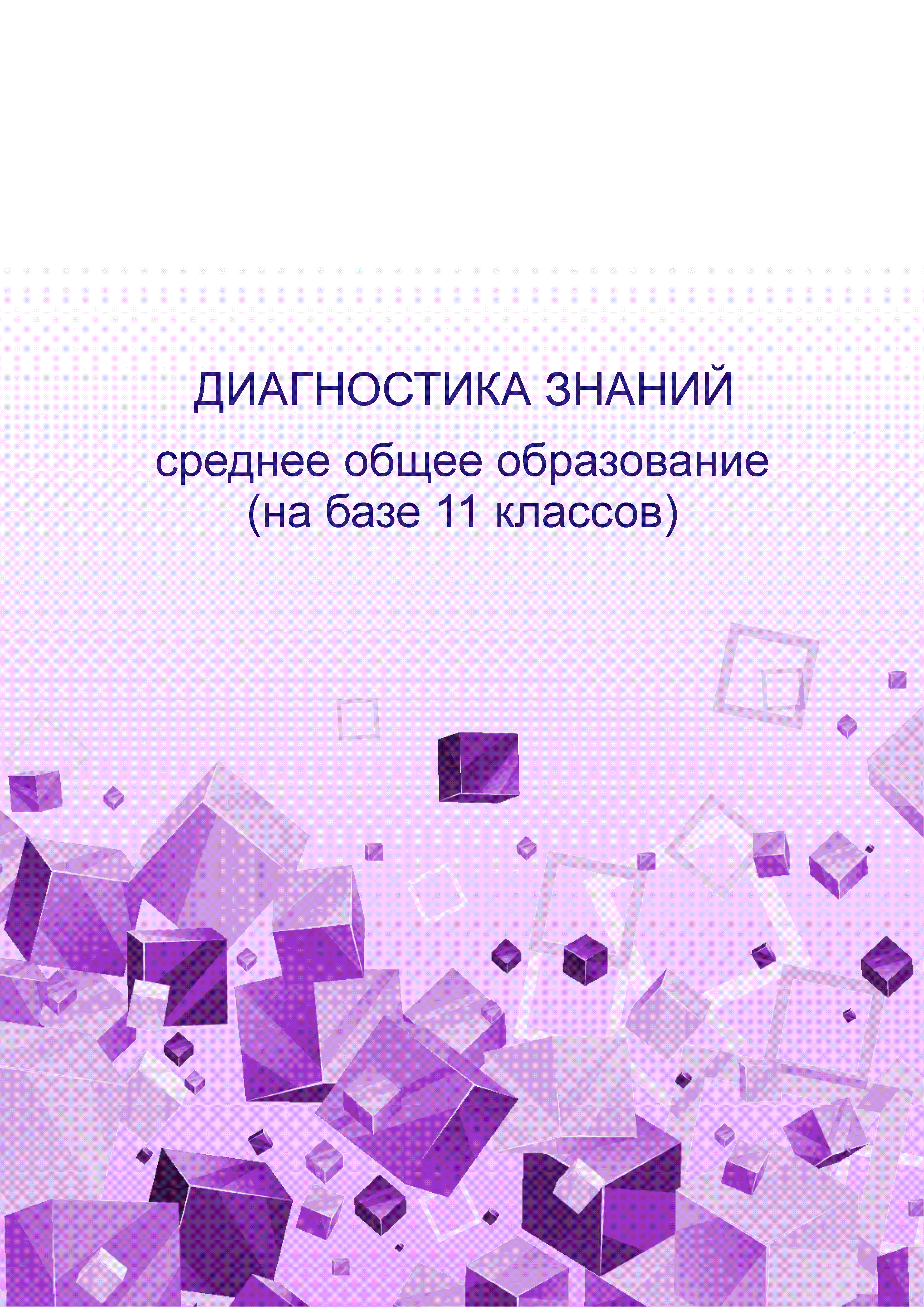 Федеральное государственное бюджетное образовательное учреждение высшего образования "Северо-Западный государственный медицинский университет имени И.И. Мечникова " Министерства здравоохранения Российской Федерации (ФГБОУ ВО СЗГМУ им. И.И. Мечникова Минздрава России)Диагностика знанийсреднее общее образование(на базе 11 классов)«Биология»Информационно-аналитические материалы2021 г.СодержаниеДля обновления содержания нажмите на слове здесь правой кнопкой мыши и выберите пункт меню "Обновить поле"ВведениеПедагогический анализ результатов уровня знаний студентов первого курса по дисциплине «Биология», полученных на базе среднего общего образования, содержит информационные и аналитические материалы, адресованные представителям ректората, деканам, заведующим кафедрами, профессорско-преподавательскому составу образовательной организации.Информационные материалы включают обобщенную структуру измерительных материалов диагностического тестирования, тематическое наполнение которых соответствует содержательным линиям школьного курса дисциплины «Биология».Аналитические материалы предназначены для анализа и оценки качества подготовки первокурсников на основе результатов диагностического тестирования по дисциплине. Они представлены в формах, удобных для принятия организационных и методических решений:гистограммы плотности распределения результатов;диаграммы ранжирования факультетов вуза и направлений подготовки по доле студентов, преодолевших пороговые значения при выполнении тестовых заданий (в процентах);карты коэффициентов решаемости заданий по темам;рейтинг-листы студентов.По форме и положению гистограммы можно наглядно оценить характер распределения результатов тестирования, учитывая расслоение студентов по уровню подготовки.Представленные материалы содержат диаграммы ранжирования факультетов вуза и направлений подготовки по доле студентов, преодолевших пороговые значения при выполнении теста.Карта коэффициентов решаемости заданий дает возможность выявить отдельные темы учебного предмета, освоенные первокурсниками на низком уровне, и оперативно устранить пробелы в знаниях, умениях и навыках, что весьма целесообразно для успешного освоения дисциплины «Биология» в вузе.Рейтинг-листы представляют собой списки студентов с указанием процента правильно выполненных заданий диагностического теста (Приложение 1).Информационно-аналитические материалы могут стать частью входного внутривузовского контроля уровня знаний и умений студентов-первокурсников по дисциплине для проведения дальнейших мониторинговых исследований качества образования в вузе.Информационно-аналитические материалы сформированы на основе результатов диагностического тестирования, проведенного в период 
c 1 сентября по 30 декабря 2021 года.Обобщенная структура измерительных материалов
для проведения диагностического тестирования
по дисциплине «Биология»Результаты тестирования студентов по вузуКоличественные показатели участия факультетов вуза
в диагностическом тестировании по дисциплине «Биология»
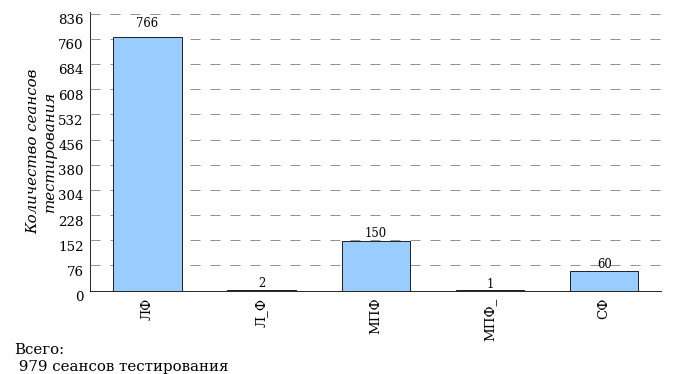 Гистограмма плотности распределения 
результатов тестирования 
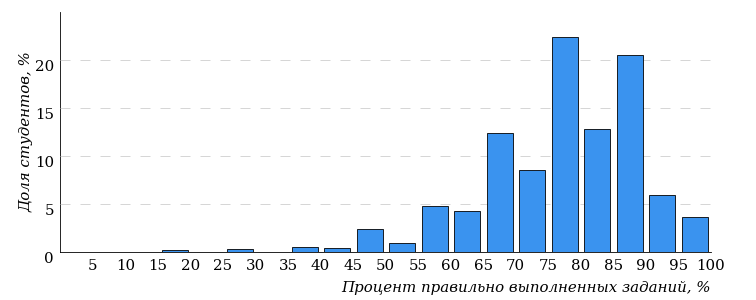 Диаграмма ранжирования факультетов
по проценту студентов, правильно выполнивших 
от 0% до 40% тестовых заданий
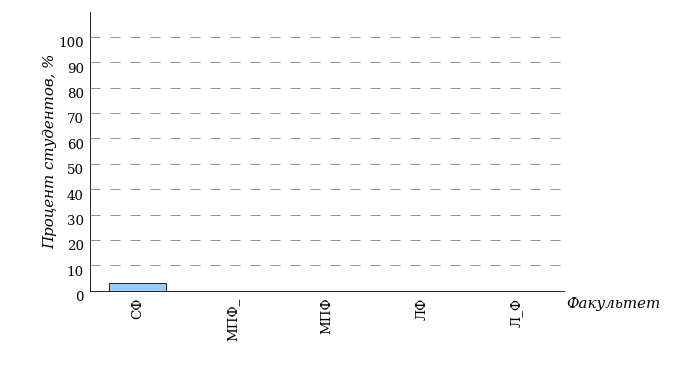 Диаграмма ранжирования факультетов
по проценту студентов, правильно выполнивших 
от 40% до 60% тестовых заданий
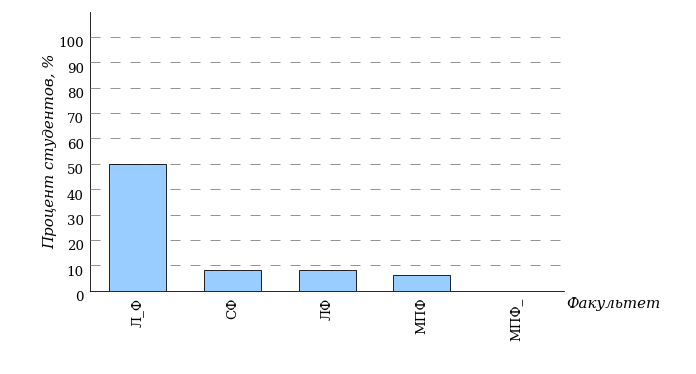 Диаграмма ранжирования факультетов
по проценту студентов, правильно выполнивших 
от 60% до 80% тестовых заданий
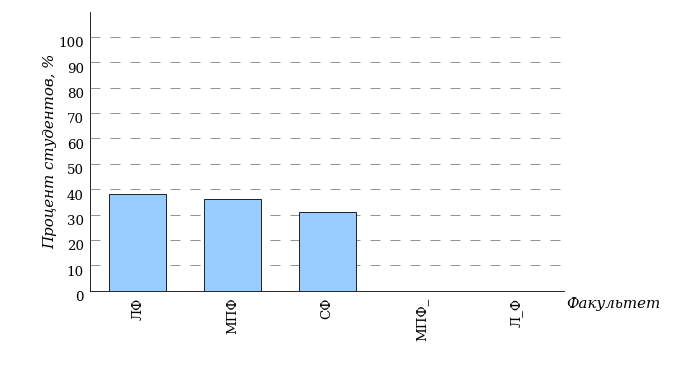 Диаграмма ранжирования факультетов
по проценту студентов, правильно выполнивших 
от 80% до 100% тестовых заданий
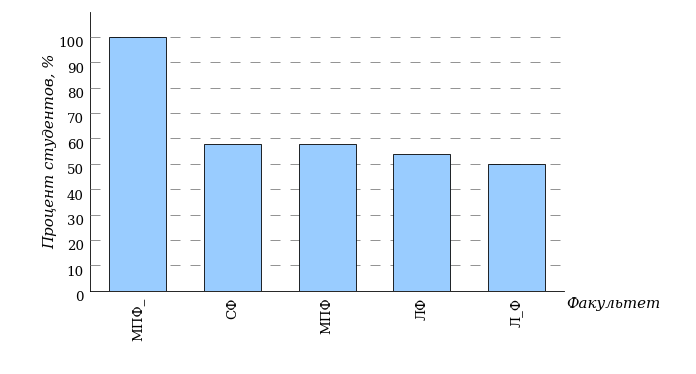 Результаты тестирования студентов по факультетуЛечебный факультет (ЛФ)В тестировании участвовало направление подготовки 31.05.01 «Лечебное дело».Гистограмма плотности распределения 
результатов тестирования 
Лечебный факультет (ЛФ) 
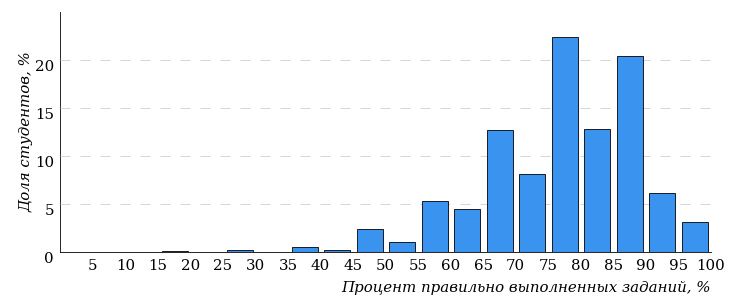 Диаграмма ранжирования направлений подготовки
по проценту студентов, правильно выполнивших 
от 0% до 40% тестовых заданий
Лечебный факультет (ЛФ) 
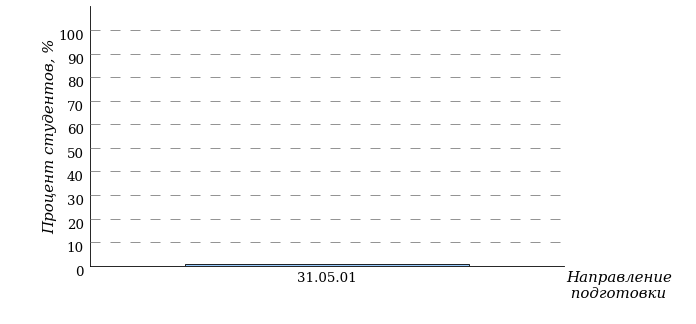 Диаграмма ранжирования направлений подготовки
по проценту студентов, правильно выполнивших 
от 40% до 60% тестовых заданий
Лечебный факультет (ЛФ) 
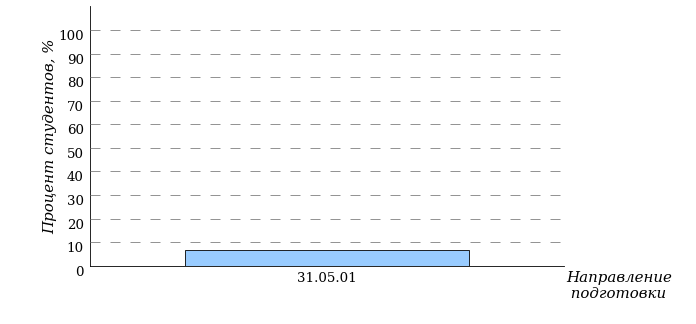 Диаграмма ранжирования направлений подготовки
по проценту студентов, правильно выполнивших 
от 60% до 80% тестовых заданий
Лечебный факультет (ЛФ) 
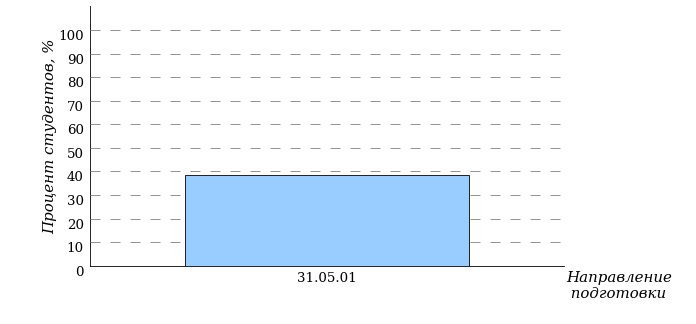 Диаграмма ранжирования направлений подготовки
по проценту студентов, правильно выполнивших 
от 80% до 100% тестовых заданий
Лечебный факультет (ЛФ) 
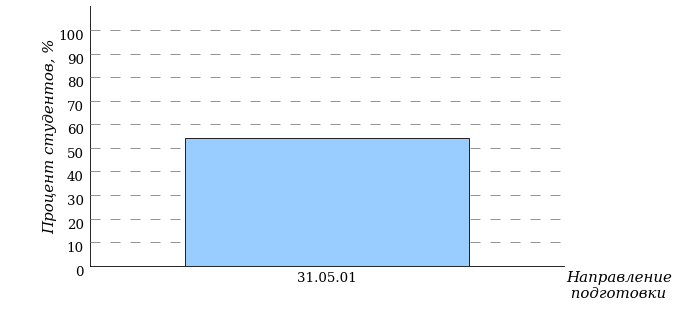 Лечебный_факультет (Л_Ф)В тестировании участвовало направление подготовки 31.05.01 «Лечебное дело».Гистограмма плотности распределения 
результатов тестирования 
Лечебный_факультет (Л_Ф) 
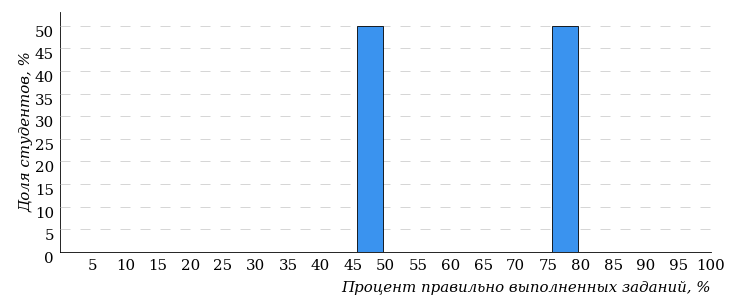 Диаграмма ранжирования направлений подготовки
по проценту студентов, правильно выполнивших 
от 40% до 60% тестовых заданий
Лечебный_факультет (Л_Ф) 
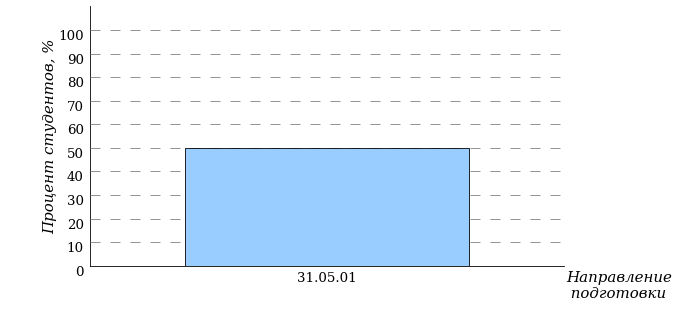 Диаграмма ранжирования направлений подготовки
по проценту студентов, правильно выполнивших 
от 80% до 100% тестовых заданий
Лечебный_факультет (Л_Ф) 
Медико-профилактический факультет (МПФ)В тестировании участвовало направление подготовки 32.05.01 «Медико-профилактическое дело».Гистограмма плотности распределения 
результатов тестирования 
Медико-профилактический факультет (МПФ) 
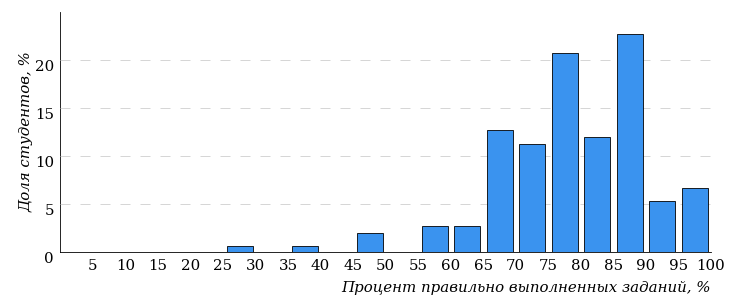 Диаграмма ранжирования направлений подготовки
по проценту студентов, правильно выполнивших 
от 0% до 40% тестовых заданий
Медико-профилактический факультет (МПФ) 
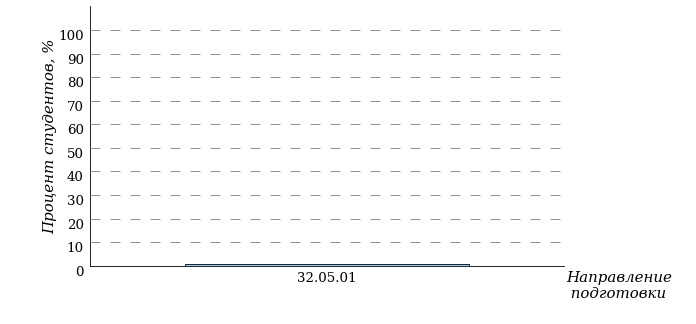 Диаграмма ранжирования направлений подготовки
по проценту студентов, правильно выполнивших 
от 40% до 60% тестовых заданий
Медико-профилактический факультет (МПФ) 
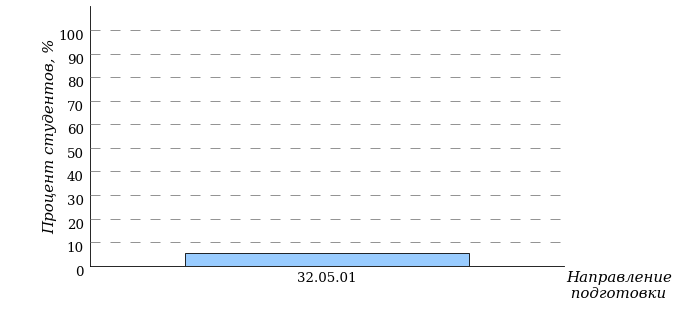 Диаграмма ранжирования направлений подготовки
по проценту студентов, правильно выполнивших 
от 60% до 80% тестовых заданий
Медико-профилактический факультет (МПФ) 
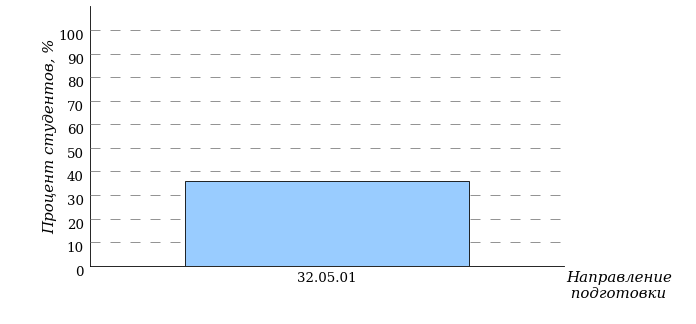 Диаграмма ранжирования направлений подготовки
по проценту студентов, правильно выполнивших 
от 80% до 100% тестовых заданий
Медико-профилактический факультет (МПФ) 
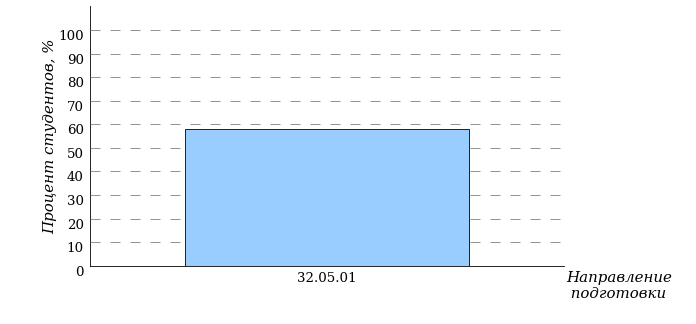 Медико-профилактический_факультет (МПФ_)В тестировании участвовало направление подготовки 32.05.01 «Медико-профилактическое дело».Гистограмма плотности распределения 
результатов тестирования 
Медико-профилактический_факультет (МПФ_) 
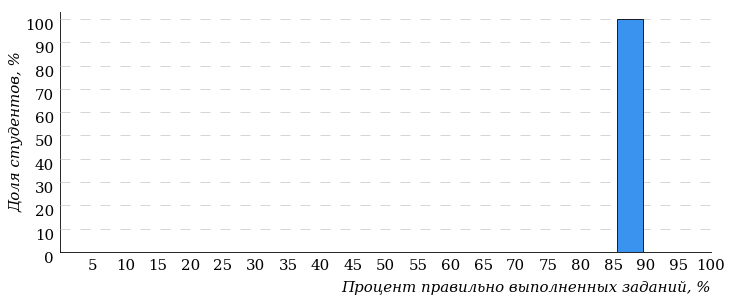 Диаграмма ранжирования направлений подготовки
по проценту студентов, правильно выполнивших 
от 80% до 100% тестовых заданий
Медико-профилактический_факультет (МПФ_) 
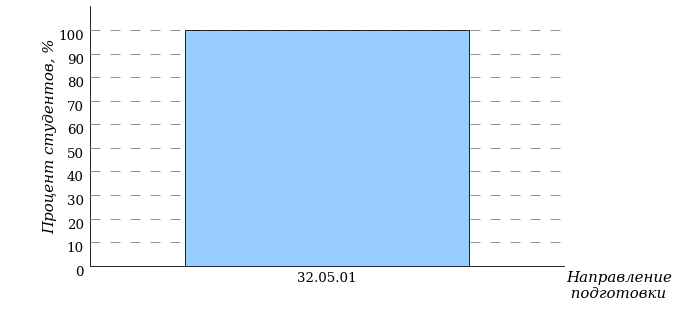 Стоматологический факультет (СФ)В тестировании участвовало направление подготовки 31.05.03 «Стоматология».Гистограмма плотности распределения 
результатов тестирования 
Стоматологический факультет (СФ) 
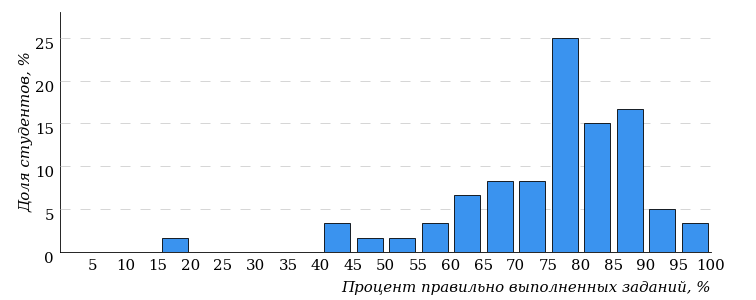 Диаграмма ранжирования направлений подготовки
по проценту студентов, правильно выполнивших 
от 0% до 40% тестовых заданий
Стоматологический факультет (СФ) 
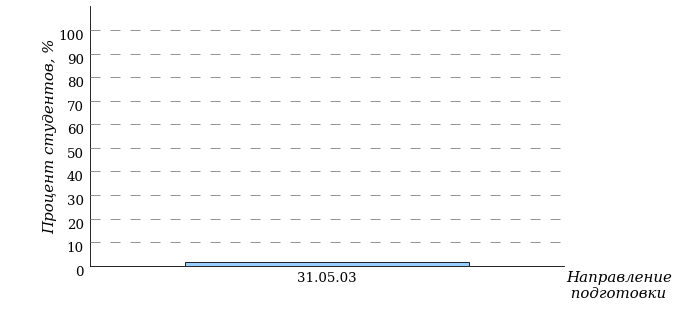 Диаграмма ранжирования направлений подготовки
по проценту студентов, правильно выполнивших 
от 40% до 60% тестовых заданий
Стоматологический факультет (СФ) 
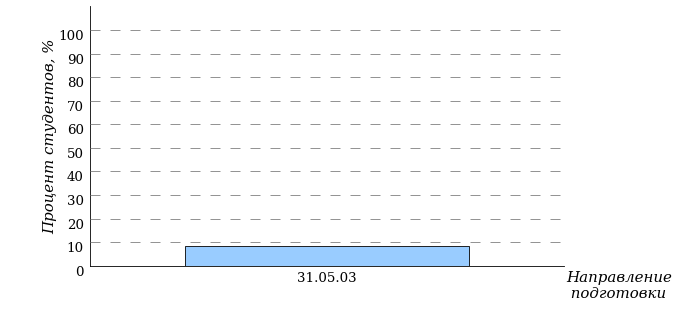 Диаграмма ранжирования направлений подготовки
по проценту студентов, правильно выполнивших 
от 60% до 80% тестовых заданий
Стоматологический факультет (СФ) 
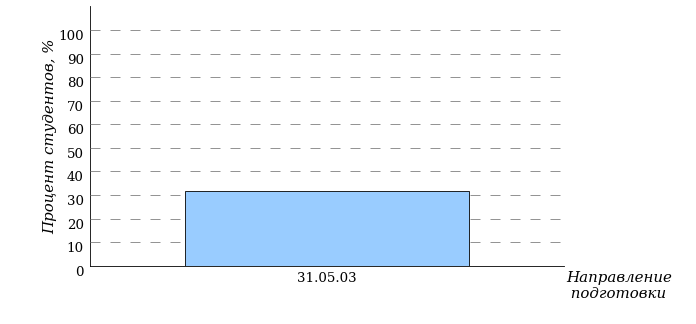 Диаграмма ранжирования направлений подготовки
по проценту студентов, правильно выполнивших 
от 80% до 100% тестовых заданий
Стоматологический факультет (СФ) 
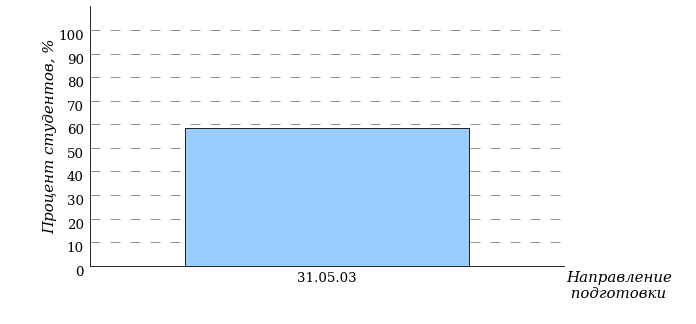 Результаты тестирования студентов по направлениям подготовки вузаЛечебный факультет (ЛФ)Направление подготовки 31.05.01 «Лечебное дело»Гистограмма плотности распределения 
результатов тестирования 
Карта коэффициентов решаемости заданий
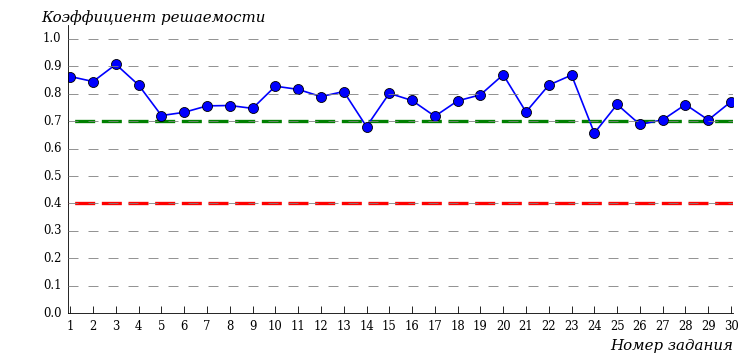 Карта коэффициентов решаемости заданий показывает, что студенты данной выборки выполнили на высоком уровне все задания.Лечебный_факультет (Л_Ф)Направление подготовки 31.05.01 «Лечебное дело»Гистограмма плотности распределения 
результатов тестирования 
Карта коэффициентов решаемости заданий
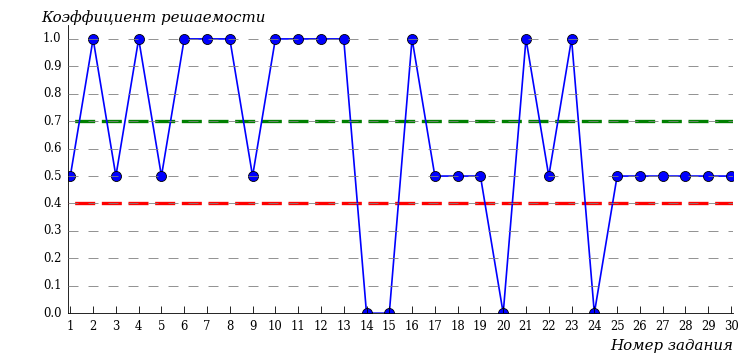 Карта коэффициентов решаемости заданий показывает, что студенты данной выборки на невысоком уровне выполнили задания по следующим темам:№1 «Биология как наука. Основные уровни организации живой природы. Биологические системы»№3 «Химический состав клетки»№5 «Обмен веществ и превращения энергии»№9 «Селекция, ее задачи и практическое значение. Биотехнология, ее направления»№17 «Одноклеточные и многоклеточные животные. Характеристика основных типов беспозвоночных, классов членистоногих»№18 «Характеристика основных классов хордовых животных»№19 «Ткани. Строение и жизнедеятельность органов и систем органов: пищеварения, дыхания, выделения»№22 «Нервная и эндокринная системы. Нейрогуморальная регуляция. Анализаторы. Высшая нервная деятельность»№25 «Развитие эволюционных идей. Доказательства и результаты эволюции живой природы»№26 «Макроэволюция. Биологический прогресс и регресс, ароморфоз, идиоадаптация, дегенерация»№27 «Происхождение человека»№28 «Среды обитания организмов. Экологические факторы»№29 «Экосистема (биогеоценоз), ее компоненты. Разнообразие, устойчивость и динамика экосистем»№30 «Учение В. И. Вернадского о биосфере. Глобальные изменения в биосфере»на низком уровне выполнили задания по следующим темам:№14 «Царство грибов. Лишайники»№15 «Строение (ткани, клетки, органы), жизнедеятельность и размножение покрытосеменных растений»№20 «Строение и жизнедеятельность органов и систем органов: опорно-двигательной, покровной, кровообращения, лимфообращения. Размножение и развитие человека»№24 «Вид, его критерии. Способы видообразования»Медико-профилактический факультет (МПФ)Направление подготовки 32.05.01 «Медико-профилактическое дело»Гистограмма плотности распределения 
результатов тестирования 
Карта коэффициентов решаемости заданий
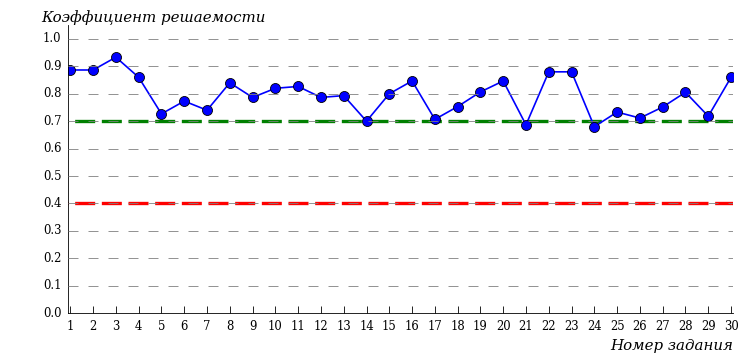 Карта коэффициентов решаемости заданий показывает, что студенты данной выборки выполнили на высоком уровне все задания.Медико-профилактический_факультет (МПФ_)Направление подготовки 32.05.01 «Медико-профилактическое дело»Гистограмма плотности распределения 
результатов тестирования 
Карта коэффициентов решаемости заданий
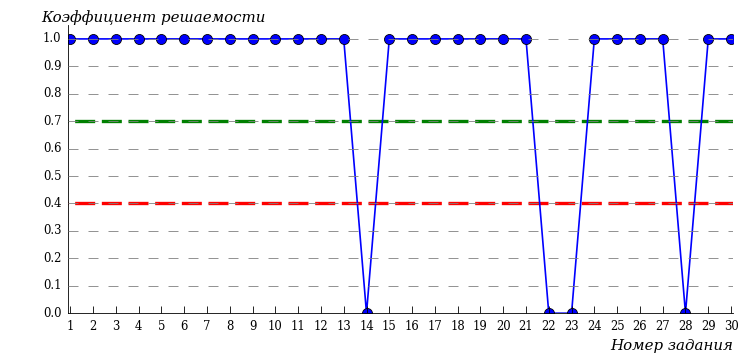 Карта коэффициентов решаемости заданий показывает, что студенты данной выборки на низком уровне выполнили задания по следующим темам:№14 «Царство грибов. Лишайники»№22 «Нервная и эндокринная системы. Нейрогуморальная регуляция. Анализаторы. Высшая нервная деятельность»№23 «Личная и общественная гигиена, здоровый образ жизни. Факторы здоровья и риска»№28 «Среды обитания организмов. Экологические факторы»Стоматологический факультет (СФ)Направление подготовки 31.05.03 «Стоматология»Гистограмма плотности распределения 
результатов тестирования 
Карта коэффициентов решаемости заданий
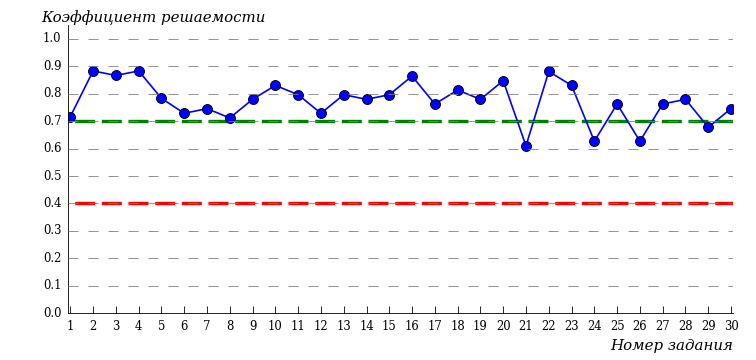 Карта коэффициентов решаемости заданий показывает, что студенты данной выборки выполнили на высоком уровне все задания.Приложение 1. Рейтинг-листыЛечебный факультет (ЛФ)Направление подготовки 31.05.01 «Лечебное дело»Группа 162А, 132Б, 159А, 134Б, 161Б, 152А, 145Б, 152Б, 144Б, 156А, 157А, 171Б, 148Б, 181, 153А, 155А, 154А,Лечебный_факультет (Л_Ф)Направление подготовки 31.05.01 «Лечебное дело»Группа 162БМедико-профилактический факультет (МПФ)Направление подготовки 32.05.01 «Медико-профилактическое дело»Группа 101Б, 101А, 102А, 107А, 102Б, 103А, 104А, 104Б, 107Б, 105А, 106Б, 105Б, 106А, 103БМедико-профилактический_факультет (МПФ_)Направление подготовки 32.05.01 «Медико-профилактическое дело»Группа 107БСтоматологический факультет (СФ)Направление подготовки 31.05.03 «Стоматология»Группа 121Б, 121А, 122А, 123Б, 123А, 122БПриложение 2. Представление обобщенных результатов диагностического тестирования студентов первого курсаОбращаем Ваше внимание на то, что данное приложение содержит описание модели
с примером графических форм анализа результатов тестирования. Данные примеры 
не относятся к результатам тестирования студентов Вашего вуза.Для оценки качества подготовки студентов-первокурсников результаты диагностического тестирования представлены в формах, удобных для принятия организационных и методических решений:гистограммы плотности распределения результатов;диаграммы ранжирования факультетов вуза по доле студентов, преодолевших пороговые значения выполнения тестовых заданий (в процентах);диаграммы ранжирования направлений подготовки факультетов по доле студентов, преодолевших определенные пороговые значения выполнения тестовых заданий (в процентах);карты коэффициентов решаемости тестовых заданий по темам;рейтинг-листы.Гистограмма плотности распределения результатов. Этот вид представления результатов используется для характеристики плотности распределения результатов по проценту набранных баллов. Каждый столбик на гистограмме (рисунок 1) показывает долю студентов, результаты которых лежат в данном 5-процентном интервале. По гистограмме определяется характер распределения результатов для данной группы тестируемых и могут быть выделены подгруппы студентов с различным качеством подготовки. При хороших результатах гистограмма должна быть смещена в сторону высоких процентов выполненных заданий (т.е. большинство результатов – выше 70%) для группы студентов.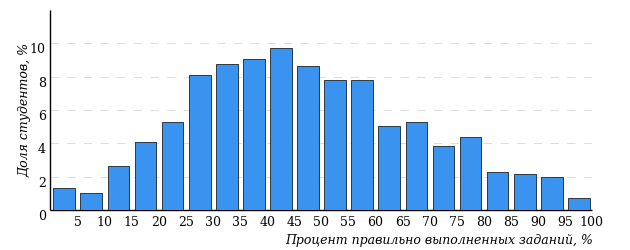 Рисунок 1 – Гистограмма плотности распределения результатов
диагностического тестирования
Гистограмма плотности распределения результатов диагностического тестирования представлена как для факультета, так и для отдельной образовательной программы. Ниже гистограммы дается таблица разбиения плотности результатов по выделенным интервалам.Диаграммы ранжирования факультетов вуза (направлений подготовки факультета) по доле студентов, преодолевших пороговые значения в выполнении тестовых заданий, показывают процент студентов, правильно выполнивших определенную часть тестовых заданий (рисунок 2). Пороговыми значениями выбраны границы интервалов разбиения плотности распределения данных по проценту набранных баллов. Разбиение плотности результатов проводится по 4-м интервалам (до 40%, от 40% до 60%, от 60% до 80% и от 80% и выше).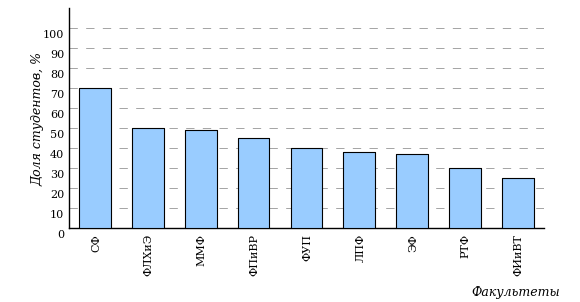 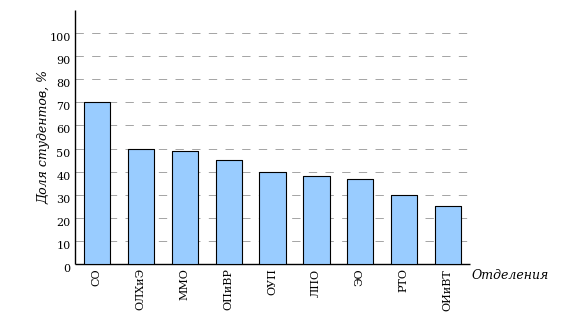 Рисунок 2 – Диаграмма ранжирования факультетов
по проценту студентов, правильно выполнивших
от 40% до 60% тестовых заданий
Карта коэффициентов решаемости заданий по темам. Этот график 
(рисунок 3) предназначен для содержательного анализа качества подготовки студентов по контролируемым темам дисциплины.По вертикальной оси отложены значения коэффициентов решаемости заданий, номера которых указаны по горизонтальной оси.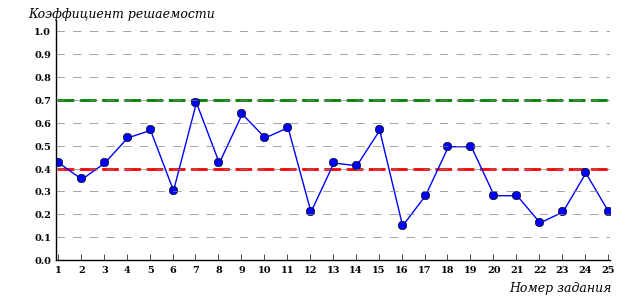 Рисунок 3 – Карта коэффициентов решаемости тестовых заданий
Значения коэффициентов решаемости для заданий рассчитываются как отношение числа студентов, решивших задание по данной теме, к общему числу участников педагогических измерений. Для данной выборки студентов при анализе результатов тестирования по карте коэффициентов решаемости можно придерживаться следующей классификации: легкие задания – коэффициент решаемости от 0,7 до 1,0; задания средней трудности – коэффициент решаемости от 0,4 до 0,7; трудные задания – коэффициент решаемости менее 0,4.Рейтинг-листы представляют собой списки студентов с указанием процента правильно выполненных заданий диагностического теста.Результаты диагностического тестирования обработаны
в Научно-исследовательском институте
мониторинга качества образования424000, Республика Марий Эл, г. Йошкар-Ола, ул. Я. Эшпая, д. 155.Телефон: 8 (8362) 42-24-68.Email: nii.mko@gmail.com.Портал: www.i-exam.ru.Ждем Ваших предложений!2021 г.№п/пНаименование темыПеречень учебных элементов1Биология как наука. Основные уровни организации живой природы. Биологические системызнать: предмет биологии, методы научного познания, признаки и уровни организации живой материи2Современная клеточная теория. Прокариотические и эукариотические клеткизнать: основные положения клеточной теории, строение клеток прокариот и эукариот3Химический состав клеткизнать: химическую организацию клетки4Строение клетки. Взаимосвязь строения и функций частей и органоидов клетки – основа ее целостностизнать: строение и функции органоидов клетки5Обмен веществ и превращения энергиизнать: сущность обмена веществ и превращения энергии в клетке и организме; пластического и энергетического обмена, питания, фотосинтеза, хемосинтеза, дыхания, брожения, выделения, транспорта веществуметь: устанавливать взаимосвязи строения и функций молекул, органоидов клетки; органов и систем органов; пластического и энергетического обмена; световых и темновых реакций фотосинтеза6Клетка – генетическая единица живого. Жизненный цикл клетки. Фазы митоза и мейозазнать: строение генов, хромосом, гамет; сущность митоза, мейоза; развитие гамет у цветковых растений и позвоночных животных; сущность оплодотворения у цветковых растений и позвоночных животных; особенности развития и размножения у растений и животныхуметь: сравнивать (и делать выводы на основе сравнения) митоз и мейоз; бесполое и половое размножение; оплодотворение у растений и животных; внешнее и внутреннее оплодотворение7Закономерности наследственности, их цитологические основы (законы Г. Менделя: моно- и дигибридное скрещивание; законы Т. Моргана: сцепленное наследование признаков, нарушение сцепления генов)знать: сущность законов (Г. Менделя; сцепленного наследования Т. Моргана; гомологических рядов в наследственной изменчивости; зародышевого сходства; биогенетического); сущность закономерностей (изменчивости; сцепленного наследования; наследования, сцепленного с полом; взаимодействия генов и их цитологических основ); правила (доминирования Г. Менделя; экологической пирамиды)8Ненаследственная и наследственная изменчивость. Виды мутаций и их причинызнать: сущность закономерностей изменчивостиуметь: объяснять причины наследственных и ненаследственных изменений, наследственных заболеваний, генных и хромосомных мутаций9Селекция, ее задачи и практическое значение. Биотехнология, ее направлениязнать: основные положения о путях и направлениях эволюции; учение Н. И. Вавилова о центрах многообразия и происхождения культурных растений; условия взаимодействия генов, получения гетерозиса, полиплоидов, отдаленных гибридов, действия искусственного отбора; современную биологическую терминологию и символику по селекции и биотехнологии10Разнообразие организмов: одноклеточные и многоклеточные; автотрофы, гетеротрофы. Вирусызнать: строение вирусов, одноклеточных и многоклеточных организмов царств живой природы (растений, животных, грибов и бактерий), человека11Воспроизведение организмов. Способы размножения. Оплодотворение у цветковых растений и позвоночных животных. Онтогенеззнать: современную терминологию по онтогенезу, сущность процесса индивидуального развития организма (онтогенез)12Генетика, ее задачи. Значение генетики для медицинызнать: основные генетические понятия, задачи генетики13Основные систематические категории. Царство бактерийзнать: строение бактерийуметь: сравнивать (и делать выводы на основе сравнения) биологические объекты (организмы растений, животных, грибов и бактерий); определять принадлежность биологических объектов к определенной систематической группе (классификация)14Царство грибов. Лишайникизнать: строение грибов и лишайниковуметь: распознавать и описывать биологические объекты по их изображению; определять принадлежность биологических объектов к определенной систематической группе (классификация)15Строение (ткани, клетки, органы), жизнедеятельность и размножение покрытосеменных растенийзнать: строение, особенности жизнедеятельности и размножения цветковых растений16Основные отделы растений. Классы покрытосеменных растенийзнать: признаки отделов растений; особенности однодольных и двудольных растений17Одноклеточные и многоклеточные животные. Характеристика основных типов беспозвоночных, классов членистоногихзнать: строение одноклеточных и многоклеточных животных; характеристику основных типов животных; характеристику классов членистоногих животных18Характеристика основных классов хордовых животныхзнать: основные классы и характеристики хордовых животных19Ткани. Строение и жизнедеятельность органов и систем органов: пищеварения, дыхания, выделениязнать: особенности строения тканей, строения органов пищеварительной системы, органов дыхания и органов выделения20Строение и жизнедеятельность органов и систем органов: опорно-двигательной, покровной, кровообращения, лимфообращения. Размножение и развитие человеказнать: строение и функции органов опорно-двигательной системы, органов кровообращения и лимфообращения; особенности размножения и развития человекауметь: распознавать и описывать биологические объекты по их изображению21Внутренняя среда организма человека. Группы крови. Иммунитет. Обмен веществ и превращение энергии в организме человека. Витаминызнать: особенности внутренней среды человека; понятие «иммунитет»; процессы обмена веществ22Нервная и эндокринная системы. Нейрогуморальная регуляция. Анализаторы. Высшая нервная деятельностьзнать: особенности нервной и эндокринной системы человека; нейрогуморальную регуляцию; особенности высшей нервной деятельности и поведения23Личная и общественная гигиена, здоровый образ жизни. Факторы здоровья и рисказнать: основы гигиены человека; факторы здоровья и риска24Вид, его критерии. Способы видообразованиязнать: строение и признаки вида, популяций; факторы видообразования25Развитие эволюционных идей. Доказательства и результаты эволюции живой природызнать: основные положения эволюционной теории; движущие силы эволюции, результаты эволюции; доказательства эволюции организмов26Макроэволюция. Биологический прогресс и регресс, ароморфоз, идиоадаптация, дегенерациязнать: понятие «макроэволюция»; направления и пути эволюции27Происхождение человеказнать: сущность гипотезы происхождения человека28Среды обитания организмов. Экологические факторызнать: классификацию экологических факторов; основные типы взаимоотношения организмов29Экосистема (биогеоценоз), ее компоненты. Разнообразие, устойчивость и динамика экосистемзнать: компоненты экосистемы; разнообразие и развитие экосистем; особенности агроэкосистем30Учение В. И. Вернадского о биосфере. Глобальные изменения в биосферезнать: понятие «биосфера»; особенности круговорота веществ в биосфере; глобальные изменения в биосфереПроцент правильно выполненных
заданийДоля студентов[80%-100%]55%[60%-80%)38%[40%-60%)7%[0%-40%)0%Всего100%Процент правильно выполненных
заданийДоля студентов[80%-100%]54%[60%-80%)39%[40%-60%)7%[0%-40%)0%Всего100%Процент правильно выполненных
заданийДоля студентов[80%-100%]50%[60%-80%)0%[40%-60%)50%[0%-40%)0%Всего100%Процент правильно выполненных
заданийДоля студентов[80%-100%]58%[60%-80%)36%[40%-60%)5%[0%-40%)1%Всего100%Процент правильно выполненных
заданийДоля студентов[80%-100%]100%[60%-80%)0%[40%-60%)0%[0%-40%)0%Всего100%Процент правильно выполненных
заданийДоля студентов[80%-100%]58%[60%-80%)32%[40%-60%)8%[0%-40%)2%Всего100%Процент правильно выполненных
заданийДоля студентов[80%-100%]54%[60%-80%)39%[40%-60%)7%[0%-40%)0%Всего100%Процент правильно выполненных
заданийДоля студентов[80%-100%]50%[60%-80%)0%[40%-60%)50%[0%-40%)0%Всего100%Процент правильно выполненных
заданийДоля студентов[80%-100%]58%[60%-80%)36%[40%-60%)5%[0%-40%)1%Всего100%Процент правильно выполненных
заданийДоля студентов[80%-100%]100%[60%-80%)0%[40%-60%)0%[0%-40%)0%Всего100%Процент правильно выполненных
заданийДоля студентов[80%-100%]58%[60%-80%)32%[40%-60%)8%[0%-40%)2%Всего100%№ п/пФИО студентаКол-во выполненных заданийКол-во правильно выполненных заданийПроцент правильно выполненных заданий1Воронова	Анастасия	Ярославовна30 из 3030100%2Захаров	Фёдор	Андреевич30 из 3030100%3Ибрагимова	Юлдузхон	Музаффар кизи30 из 3030100%4Касич	Софья	Олеговна30 из 3030100%5Чернюк	Анна	Алексеевна30 из 3030100%6Азарова	Варвара	Андреевна30 из 302996%7Андреева	Екатерина	Валерьевна30 из 302996%8Батуев	Петр	Радионович30 из 302996%9Булычев	Михаил	Александрович30 из 302996%10Жилина	Полина	Александровна30 из 302996%11Кабанча	Валерия	Станиславовна30 из 302996%12Каргинов	Алан	Тимурович30 из 302996%13Клепиков	Богдан	Алексеевич30 из 302996%14Клещова	Валерия	Павловна30 из 302996%15Курмансеитова	Илария	Ренатовна30 из 302996%16Миронов	Фёдор	Николаевич30 из 302996%17Николаев	Игорь	Игоревич30 из 302996%18Перова	Софья	Александровна30 из 302996%19Площенко	Диана	Александровна30 из 302996%20Рымарчук	Егор	Алексеевич30 из 302996%21Сейц	Александр	Александрович30 из 302996%22Серебренникова	Виктория	Дмитриевна30 из 302996%23Таланцева	Полина	Ивановна30 из 302996%24Феоктистова	Дарья	Олеговна30 из 302996%25Аршинникова	Анна	Сергеевна30 из 302893%26Афашагов	Рэм	Муртазович30 из 302893%27Ахвердиев	Рамиль	Фейзуллаевич30 из 302893%28Байкалова	Нелли	Олеговна30 из 302893%29Барсукова	Ксения	Андреевна30 из 302893%30Батурина	Юлия	Сергеевна30 из 302893%31Бутыркина	Дарья	Константиновна30 из 302893%32Бычихина	Алёна	Павловна30 из 302893%33Воропаева	Алёна30 из 302893%34Гаспарян	Мария	Андреевна30 из 302893%35Государев	Владимир	Романович30 из 302893%36Давыдова	Татьяна	Викторовна30 из 302893%37Дмитриева	Юлия	Андреевна30 из 302893%38Жукова	Юстина	Юрьевна30 из 302893%39Захарова Екатерина Юрьевна30 из 302893%40Китаева	Ксения	Ивановна30 из 302893%41Концевая	Злата	Руслановна30 из 302893%42Косых	Мария	Александровна30 из 302893%43Кузьмина	Татьяна	Васильевна30 из 302893%44Левинская	Диана	Владимировна30 из 302893%45Логинова	Полина	Павловна30 из 302893%46Лунёва	Ева	Владимировна30 из 302893%47Мамедов	Тогрул	Эльшад оглы30 из 302893%48Манапова	Райганат	Алибековна30 из 302893%49Массалова	Марина	Олеговна30 из 302893%50Матурова Валерия Тимуровна30 из 302893%51Менжак	Анна	Андреевна30 из 302893%52Михайлова	Ангелина	Михайловна30 из 302893%53Муратова	Александра	Александровна30 из 302893%54Овсепян Виктория30 из 302893%55Огула	Лада	Юрьевна30 из 302893%56Орфеев	Даниил	Олегович30 из 302893%57Пантелеева	Наталья	Дмитриевна30 из 302893%58Пипко	Даниэла	Павловна30 из 302893%59Погодина	Римма	Андреевна30 из 302893%60Прелова	Валерия	Эдуардовна30 из 302893%61Раджабова	Фатимат	Магомедовна30 из 302893%62Руденко	Анастасия	Евгеньевна30 из 302893%63Седых	Мария	Дмитриевна30 из 302893%64Становая	Анита	Владимировна30 из 302893%65Сурикова	Ксения	Алексеевна30 из 302893%66Таран	Антон	Игоревич30 из 302893%67Хон	Карина	Иннокентьевна30 из 302893%68Чебунина	Эмилия	Анатольевна30 из 302893%69Шаповалов	Антон	Сергеевич30 из 302893%70Широкая	Екатерина	Сергеевна30 из 302893%71Ярошевская	Елизавета	Александровна30 из 302893%72Акулов	Тимур	Дамирович30 из 302790%73Александрова	Полина	Алексеевна30 из 302790%74Арзуманян	Таисия	Эдуардовна30 из 302790%75Багирова	Диана	Эмилевна30 из 302790%76Балахольцева	Елизавета	Алексеевна30 из 302790%77Балахонова	Ксения	Сергеевна30 из 302790%78Битадзе	Дарья	Сергеевна30 из 302790%79Битаров	Сармат	Артурович30 из 302790%80Бутылкина	Анастасия	Сергеевна30 из 302790%81Бутынец	Александра	Владимировна30 из 302790%82Воробьева	Мария	Евгеньевна30 из 302790%83Газиева	Дарья	Владимировна30 из 302790%84Горбунова	Софья	Александровна30 из 302790%85Дронов	Борис	Владимирович30 из 302790%86Ершова	Дарья	Геннадьевна30 из 302790%87Жидкова	Дарья	Игоревна30 из 302790%88Жихарев	Иван	Владимирович30 из 302790%89Зайнутдинов	Эмиль30 из 302790%90Исаева	Полина	Евгеньевна30 из 302790%91Исрафилова	Айшен	Нематовна30 из 302790%92Кадиев	Абдула	Далгатович30 из 302790%93Калинина	Юлия	Андреевна30 из 302790%94Капитоненко	Алика	Александровна30 из 302790%95Карпова	Полина	Павловна30 из 302790%96Кичигина	Елена	Евгеньевна30 из 302790%97Климова	Полина	Владимировна30 из 302790%98Кондрашова Елизавета Максимовна30 из 302790%99Константинова	Мария	Александровна30 из 302790%100Котвицкий	Иван	Алексеевич30 из 302790%101Котова	Яна	Ивановна30 из 302790%102Крамаренко	Дарья	Евгеньевна30 из 302790%103Краснова	Элина	Сергеевна30 из 302790%104Кривошеева	Полина	Александровна30 из 302790%105Курдаев	Артем	Александрович30 из 302790%106Литвинова	Диана	Даниловна30 из 302790%107Любый	Алексей	Владимирович30 из 302790%108Магомедов	Аслан	Магомедович30 из 302790%109Максимова	Мария	Алексеевна30 из 302790%110Мельник	Анастасия	Сергеевна30 из 302790%111Михайлова	Карина	Сергеевна30 из 302790%112Никаноров	Сергей	Сергеевич30 из 302790%113Николаева	Алиса	Владимировна30 из 302790%114Никулин	Степан	Юрьевич30 из 302790%115Нури Фатемех30 из 302790%116Петер	Ангелина	Дмитриевна30 из 302790%117Погребной	Даниил	Евгеньевич30 из 302790%118Попова	Екатерина	Андреевна30 из 302790%119Пуляева	Ангелина	Сергеевна30 из 302790%120Румянцева Елена Геннадьевна30 из 302790%121Саликова	Наталья	Николаевна30 из 302790%122Смирнов	Арсений	Сергеевич30 из 302790%123Степанова	Дарья	Алексеевна30 из 302790%124Тимоханова	Карина	Александровна30 из 302790%125Тутунина	Ольга	Дмитриевна30 из 302790%126Тушкова	Инга	Владимировна30 из 302790%127Фенич	Дарья	Андреевна30 из 302790%128Хведелидзе	Ираклий	Муртазиевич30 из 302790%129Хотянович Мария Павловна30 из 302790%130Цимцба	Давид	Игоревич30 из 302790%131Чернова	Лолита	Сергеевна30 из 302790%132Чистикова	Кристина	Сергеевна30 из 302790%133Шахвердова	Дарья	Александровна30 из 302790%134Шитова Виктория Ильинична30 из 302790%135Шульц	Андре	Викторович30 из 302790%136Алексеев	Павел	Андреевич30 из 302686%137Алыева	Ламия	Ханваладовна30 из 302686%138Амини Зейнаб30 из 302686%139Анисович	Игорь	Валерьевич30 из 302686%140Атакишиев	Эшкин	Курович30 из 302686%141Атласов	Алексей	Алексеевич30 из 302686%142Ахгар Фархан30 из 302686%143Базанкова	Наталья	Дмитриевна30 из 302686%144Балашова Ольга Степановна30 из 302686%145Басанова	Вероника	Александровна30 из 302686%146Батырова	Майса	Батыровна30 из 302686%147Богатырева	Наталья	Евгеньевна30 из 302686%148Владыко	Алина	Руслановна30 из 302686%149Гаджибалаева	Аида	Гаджибалаевна30 из 302686%150Галиуллина	Эльвина	Ильнуровна30 из 302686%151Героева Эльвира Ильясовна30 из 302686%152Гладченко Александр Антонович30 из 302686%153Голуб	Екатерина	Сергеевна30 из 302686%154Голубев	Денис	Алексеевич30 из 302686%155Горшкова	Ксения	Игоревна30 из 302686%156Граданович	Ирина	Павловна30 из 302686%157Гребенник	Алёна	Сергеевна30 из 302686%158Григорова	Виктория	Захаровна30 из 302686%159Гридина	Полина	Сергеевна30 из 302686%160Гурбо	Алина	Александровна30 из 302686%161Гусева	Дарья	Игоревна30 из 302686%162Двухжилов	Даниил	Александрович30 из 302686%163Додонова	Ангелина	Сергеевна30 из 302686%164Домнина	Полина	Сергеевна30 из 302686%165Дульмаева	Эльза	Наилевна30 из 302686%166Ересько	Елизавета	Андреевна30 из 302686%167Ермак	Анастасия	Витальевна30 из 302686%168Золотова	Оксана	Олеговна30 из 302686%169Зыкова	Юлия	Вадимовна30 из 302686%170Иванова	Августа	Михайловна30 из 302686%171Иванова	Эрика	Игоревна30 из 302686%172Ирхина	Наталия	Романовна30 из 302686%173Кабулова	Кристина	Вячеславовна30 из 302686%174Казиева	Хапсат	Максудовна30 из 302686%175Калмыкова	Полина	Алексеевна30 из 302686%176Капустина	Юлия	Константиновна30 из 302686%177Касимова	Камила	Улугбековна30 из 302686%178Коваленко	Анна	Владимировна30 из 302686%179Козловская	Татьяна	Игоревна30 из 302686%180Комова	Анастасия	Сергеевна30 из 302686%181Кондратович	Анастасия	Викторовна30 из 302686%182Королев	Ярослав	Андреевич30 из 302686%183Косолапова	Елена	Аркадьевна30 из 302686%184Кривошеева	Лолита	Антоновна28 из 302686%185Кузнецова	Вера	Юрьевна30 из 302686%186Кузьмина	Александра	Геннадьевна30 из 302686%187Кулиева	Валентина	Алексеевна30 из 302686%188Кулик	Дарья	Андреевна30 из 302686%189Курмазов	Владислав	Константинович30 из 302686%190Лагунова	Ева	Евгеньевна30 из 302686%191Лагуточкина	Екатерина	Юрьевна30 из 302686%192Макарова	Ксения	Александровна30 из 302686%193Манин	Семён	Сергеевич30 из 302686%194Матвеева	Кристина	Витальевна30 из 302686%195Мирзаева	Клара	Юсубовна30 из 302686%196Миронова	Ангелина	Эдуардовна30 из 302686%197Мурзакаева	Карина	Радиковна30 из 302686%198Муртазаева Ширин Аря кизи30 из 302686%199Николаев	Михаил	Андреевич30 из 302686%200Новикова	Наталия	Андреевна30 из 302686%201Орешкина	Дарья	Денисовна30 из 302686%202Попова	Богдана	Ивановна30 из 302686%203Пулатова	Гюльшан	Зауровна30 из 302686%204Пшенина	Анна	Андреевна30 из 302686%205Рудаков Егор Павлович30 из 302686%206Саакян	Аида	Араратовна30 из 302686%207Сагдеева	Элина	Ильдаровна30 из 302686%208Смирнова	Татьяна	Сергеевна30 из 302686%209Солтанбекова	Асият	Мухтаровна30 из 302686%210Сушинцова	Александра	Геннадьевна30 из 302686%211Сысоев	Глеб	Александрович30 из 302686%212Терещенко	Анна	Сергеевна30 из 302686%213Токаева	Сабина	Алановна30 из 302686%214Федченко	Максим	Евгеньевич30 из 302686%215Фищенко	Екатерина	Андреевна30 из 302686%216Фомина	Анастасия	Олеговна30 из 302686%217Хлынов	Денис	Алексеевич30 из 302686%218Цой Эрика Валериановна30 из 302686%219Черникова	Александра	Сергеевна30 из 302686%220Чернооглу	Вероника	Сергеевна30 из 302686%221Черных	Виктория	Петровна30 из 302686%222Шадрина	Екатерина	Олеговна30 из 302686%223Швецов	Натан	Игоревич30 из 302686%224Шихмагомедова	Арина	Шамсудиновна30 из 302686%225Ягьяева	Амина	Абдулбековна30 из 302686%226Ястребова	Александра	Ивановна30 из 302686%227Яцевская Маргарита Андреевна30 из 302686%228Абуталипов Кирилл Эдуардович30 из 302583%229Алексеева	Валерия	Павловна30 из 302583%230Алканани Абдулдайем Самер Абдулдайем30 из 302583%231Альт	Снежана	Эдуардтовна30 из 302583%232Аляков	Владимир	Владимирович30 из 302583%233Анисимов	Илья	Сергеевич30 из 302583%234Антонова	Елизавета	Алексеевна30 из 302583%235Артемьева	Виктория	Эдуардовна30 из 302583%236Арутюнян	Грант	Феликсович30 из 302583%237Асадулаева	Фатима	Магомедовна30 из 302583%238Ахохова	Марьяна	Аслановна30 из 302583%239Бабаей Гхаришванд Асма Алиреза29 из 302583%240Бабенко	Александр	Андреевич30 из 302583%241Барышникова	Виктория	Валерьевна30 из 302583%242Бетризов	Докка	Даналбекович30 из 302583%243Большаков	Максим	Денисович30 из 302583%244Большакова Мария Алексеевна30 из 302583%245Бондаренко	Даниил	Сергеевич30 из 302583%246Бондаренко	Мария	Андреевна30 из 302583%247Боровская	Яна	Андреевна30 из 302583%248Братерский	Александр	Юрьевич30 из 302583%249Брызгалова Ольга Алексеевна30 из 302583%250Булавкин	Дмитрий	Сергеевич30 из 302583%251Бутхузи	Давид	Шотаевич30 из 302583%252Васильева	Екатерина	Александровна30 из 302583%253Вахонева	Александра	Сергеевна30 из 302583%254Виноградова	Дарья	Романовна30 из 302583%255Гаврикова	Елизавета	Андреевна30 из 302583%256Гагаринов	Даниил	Викторович30 из 302583%257Гагиева	Милана	Исраиловна30 из 302583%258Герасимова	Анна	Анатольевна30 из 302583%259Гереева	Мадина	Магомедовна30 из 302583%260Гребенников	Ярослав	Вадимович30 из 302583%261Григорьева	Виктория	Ивановна30 из 302583%262Гусева	Анастасия	Максимовна30 из 302583%263Гусейнова	Фатима	Акрам кызы30 из 302583%264Даничкина	Анастасия	Сергеевна30 из 302583%265Ермолинская	Елизавета	Алексеевна30 из 302583%266Етдзаев	Артем	Радиславович30 из 302583%267Жамсаранова	Александра	Аюровна30 из 302583%268Ибрагимов	Мурад	Магомедович30 из 302583%269Иванова	Виктория	Викторовна30 из 302583%270Изонова	Алёна	Андреевна30 из 302583%271Кадиева	Айшат	Далгатовна30 из 302583%272Камбиева	Элина	Руслановна30 из 302583%273Климина	Полина	Александровна30 из 302583%274Климова	Дарья	Алексеевна30 из 302583%275Коваль-Шнайдер	Фёдор	Ильич30 из 302583%276Козырев	Феликс	Артурович30 из 302583%277Кузина	Александра	Сергеевна30 из 302583%278Кузьмина	Ольга	Андреевна30 из 302583%279Кургузова	Элина	Петровна30 из 302583%280Лукина	Анастасия	Антоновна30 из 302583%281Ляпина	Мария	Михайловна30 из 302583%282Ляшук София Сергеевна30 из 302583%283Мансуров	Эрнест	Марсович30 из 302583%284Меликова	Софья	Михайловна30 из 302583%285Мехтиева	Кристина	Умудваровна30 из 302583%286Мирошниченко Маргарита Геннадьевна30 из 302583%287Мисунова	Ирина	Андреевна30 из 302583%288Мулярова	Валерия	Валерьевна30 из 302583%289Мурзаева Кадрия Бахтиеровна30 из 302583%290Ни	Софья	Романовна30 из 302583%291Никитина	Василиса	Васильевна30 из 302583%292Омарова	Ханум	Рафиковна30 из 302583%293Пази	Наталья	Данииловна30 из 302583%294Панкратьев	Роман	Николаевич30 из 302583%295Панова	Елизавета	Максимовна30 из 302583%296Перевалов	Пётр	Алексеевич30 из 302583%297Поминова	Арина	Дмитриевна30 из 302583%298Попенко	Маргарита	Андреевна30 из 302583%299Радаева	Диана	Евгеньевна30 из 302583%300Рамазанова	Даяна	Равильевна30 из 302583%301Расулова	Фатима	Заурбековна30 из 302583%302Рябова	Елена	Евгеньевна30 из 302583%303Савельева	Варвара	Дмитриевна30 из 302583%304Савиных	Владислав	Вячеславович30 из 302583%305Савостьянова	Полина	Михайловна30 из 302583%306Сажина	Маргарита	Николаевна30 из 302583%307Сат	Кежик	Буянович30 из 302583%308Семена	Андрей	Андреевич30 из 302583%309Сенина	Лидия	Александровна30 из 302583%310Сурикова	Екатерина	Дмитриевна30 из 302583%311Татарова	Мария	Дмитриевна30 из 302583%312Тимонина	Валерия	Алексеевна30 из 302583%313Томазова	Вероника	Сергеевна30 из 302583%314Тохова	Раяна	Батыровна30 из 302583%315Федотов	Лонгин	Владиславович30 из 302583%316Фомина	Александра	Владимировна30 из 302583%317Фролов	Леонид	Александрович30 из 302583%318Цыбулина	Анастасия	Андреевна30 из 302583%319Шабарова	Мария	Сергеевна30 из 302583%320Шакирова	Елизавета	Рафаэльевна30 из 302583%321Шейбухова	Полина	Михайловна30 из 302583%322Шомахов	Тамерлан	Андзорович30 из 302583%323Юлдашева	Мархамат	Эхсонджоновна30 из 302583%324Яковлева	Алена	Вячеславовна30 из 302583%325Ярмолович	Софья	Антоновна30 из 302583%326Абдукаримов	Амин	Рустамович30 из 302480%327Агафонова	Марина	Александровна30 из 302480%328Агеева Василиса Сергеевна30 из 302480%329Акулич	Алина	Ивановна30 из 302480%330Ал-Хафажи Алаа Мохаммед Оудах30 из 302480%331Алексеева	Екатерина	Валериевна30 из 302480%332Альбрехт	Анастасия	Сергеевна30 из 302480%333Андреев	Денис	Дмитриевич30 из 302480%334Ахтямова	Диана	Вячеславовна30 из 302480%335Бакиев	Бекхан	Алиевич30 из 302480%336Балган	Дженна	Игоревна30 из 302480%337Барсегян	Карен30 из 302480%338Батуркина	Марина	Анатольевна30 из 302480%339Бахматская	Софья	Дмитриевна29 из 302480%340Бибина	Алёна	Юрьевна30 из 302480%341Боева	Анна	Андреевна30 из 302480%342Бойко Екатерина30 из 302480%343Боримская	Анастасия	Викторовна30 из 302480%344Бурова	Анна	Вячеславовна30 из 302480%345Быданцева	Виктория	Максимовна30 из 302480%346Ван Хаожань30 из 302480%347Висицкая Маргарита Евгеньевна30 из 302480%348Виттина	Юлия	Александровна30 из 302480%349Гаджиев	Магамед	Фаиг оглы30 из 302480%350Голосовская	Мария	Евгеньевна30 из 302480%351Губарик Екатерина Анатольевна30 из 302480%352Добрянская	Анастасия	Родионовна30 из 302480%353Дубич	Милена	Александровна30 из 302480%354Дудка	Михаил	Александрович30 из 302480%355Евстегнеев	Владислав	Александрович30 из 302480%356Еремкина	Дарина	Сергеевна30 из 302480%357Жанчипова	Долсон	Дашиевна30 из 302480%358Зурбашева Александра Валерьевна30 из 302480%359Инжуватов	Александр	Константинович30 из 302480%360Ипатова	Валерия	Андреевна30 из 302480%361Исаева	Амина	Шарафутдиновна30 из 302480%362Кавлинова	Мария	Юрьевна30 из 302480%363Караваева	Элина	Александровна30 из 302480%364Каримов	Тимур	Усмонович30 из 302480%365Карпов	Игнат	Евгеньевич30 из 302480%366Касымова	Мария	Романовна30 из 302480%367Ким	Александр	Евгеньевич30 из 302480%368Климук	Надежда	Дмитриевна30 из 302480%369Клюкина	Виктория	Алексеевна30 из 302480%370Колоскова	Кристина	Сергеевна30 из 302480%371Крайнов	Эдуард	Дмитриевич30 из 302480%372Куварзин	Никита	Александрович30 из 302480%373Кукин	Игорь	Дмитриевич30 из 302480%374Лисицына	Наталия	Алексеевна30 из 302480%375Максутова	Нина	Сергеевна30 из 302480%376Мартынова	Мария	Юрьевна30 из 302480%377Махиборода	Софья	Александровна30 из 302480%378Машорина	Анна	Сергеевна30 из 302480%379Моль	Ирина	Эдуардовна30 из 302480%380Мурзаева	Бурият30 из 302480%381Мусорина	Амалия	Алексеевна30 из 302480%382Надарая	Мариам	Симоновна30 из 302480%383Носов	Андрей	Алексеевич30 из 302480%384Онуфриева	Александра	Николаевна30 из 302480%385Оринянская	Ксения	Владимировна30 из 302480%386Парышева	Алина	Алексеевна30 из 302480%387Петров	Денис	Михайлович30 из 302480%388Плат	Альберт	Константинович30 из 302480%389Подольская	Виктория	Алексеевна30 из 302480%390Подчаши	Арина	Дмитриевна30 из 302480%391Порошина	Елизавета	Валерьевна30 из 302480%392Рамазанов	Карим	Хазбулатович30 из 302480%393Саадун Мохамед Элахмади Ахмед Элмекки Му30 из 302480%394Саитова	Атикат	Садулаевна30 из 302480%395Сафронов	Артем	Олегович30 из 302480%396Селиванов	Николай	Сергеевич30 из 302480%397Сеселкин	Денис	Сергеевич30 из 302480%398Сингуров	Ярослав	Денисович30 из 302480%399Смирнова	Елизавета	Алексеевна30 из 302480%400Смирнова	Юлия	Александровна30 из 302480%401Смирнягин	Алексей	Владимирович30 из 302480%402Старченкова	Алёна	Дмитриевна30 из 302480%403Степанов	Игорь	Александрович30 из 302480%404Тарасова	Ксения	Михайловна30 из 302480%405Тарусина	Виктория	Михайловна30 из 302480%406Ульянова	Карина	Владимировна30 из 302480%407Хайбаева	Аминат	Шамиловна30 из 302480%408Хватова	Ксения	Владимировна30 из 302480%409Чикина	Анастасия	Александровна30 из 302480%410Шейко	Елизавета	Сергеевна30 из 302480%411Шихрагимова	Саимат	Гариновна30 из 302480%412Щеголихина	Ярослава	Станиславовна30 из 302480%413Юнлю	Анжелика	Исмаиловна30 из 302480%414Яковлева	Алина	Игоревна30 из 302480%415Яковлева	Тамара	Васильевна30 из 302480%416Абраменко	Николай	Андреевич30 из 302376%417Абушова	Гульнара	Халидовна30 из 302376%418Айбина	Ирина	Богдановна30 из 302376%419Айвазян	Римма	Сасуновна30 из 302376%420Алтынова	Анна	Владимировна30 из 302376%421Бамматова	Лейла	Гаджи-Мурадовна30 из 302376%422Баринова	Арина	Валентиновна30 из 302376%423Безумова	Дарина	Владимировна30 из 302376%424Белосков Александр Евгеньевич30 из 302376%425Бермудес	Мария	Оскаровна30 из 302376%426Бочкарева	Ева	Владимировна30 из 302376%427Бурсаков	Расул	Магарбекович30 из 302376%428Вагизова	Верослава	Романовна30 из 302376%429Воронецкая	Юлия	Юрьевна30 из 302376%430Выжимова	Марина	Игоревна30 из 302376%431Гаврикова	Екатерина	Андреевна30 из 302376%432Глебушкина	Ирина	Андреевна30 из 302376%433Горбунова	Екатерина	Денисовна30 из 302376%434Деримова	Анна	Геннадьевна30 из 302376%435Добрякова	Дарья	Андреевна30 из 302376%436Дхаини Лама Хишам30 из 302376%437Жуленко	Екатерина	Владимировна30 из 302376%438Заирханова	Хадижа	Арслановна30 из 302376%439Зарубина	Ирина	Дмитриевна30 из 302376%440Землянский	Максим	Александрович30 из 302376%441Иванов	Никита	Юрьевич30 из 302376%442Исмаилова	Зарема	Арбиевна30 из 302376%443Каганович	Даниэлла	Давидовна30 из 302376%444Кайдалов	Данила	Иванович30 из 302376%445Камешева	Милана	Асланбек кызы30 из 302376%446Карелкина	Виталия	Константиновна30 из 302376%447Каримова	Алина	Рамилевна30 из 302376%448Кельбетова	Залина	Равильевна30 из 302376%449Козлова Таисия Станиславовна30 из 302376%450Колмогорова	Кристина	Николаевна30 из 302376%451Коломиец	Олеся	Олеговна30 из 302376%452Конякина	Татьяна	Александровна30 из 302376%453Коржик	Дмитрий	Александрович30 из 302376%454Крылова	Арина	Николаевна30 из 302376%455Кудрячев	Никита	Владиславович30 из 302376%456Кузьмина	Алина	Максимовна30 из 302376%457Кузьмина	Анна	Ярославовна30 из 302376%458Кузьмичёва	Анастасия	Кирилловна30 из 302376%459Лангуев	Илья	Владимирович30 из 302376%460Магомедов	Абдула	Магомаевич30 из 302376%461Мамед-оглы	Роман	Асланович30 из 302376%462Мандрика	Аделина	Андреевна30 из 302376%463Марусова	Елизавета	Алексеевна30 из 302376%464Мацей	Георгий	Владимирович30 из 302376%465Минина	Анастасия	Игоревна30 из 302376%466Михайлова	Анна	Олеговна30 из 302376%467Монгуш	Шоваа	Шораановна30 из 302376%468Мяснов	Савелий	Германович30 из 302376%469Некрасова	Анна	Александровна30 из 302376%470Павлинова	Дарья	Алексеевна30 из 302376%471Прокофьева	Виктория	Андреевна30 из 302376%472Пятков	Алексей	Владимирович30 из 302376%473Рамазанов	Руслан	Гаджиевич30 из 302376%474Садаева	Маринэ	Арменовна30 из 302376%475Словицкий	Леонид	Вацлавович30 из 302376%476Смирнова	Дарья	Сергеевна30 из 302376%477Степанова	Мария	Алексеевна30 из 302376%478Стремлина	Мария	Евгеньевна30 из 302376%479Сураев	Андрей	Дмитриевич30 из 302376%480Талалаев	Кирилл	Максимович30 из 302376%481Тархини Дани Абдо30 из 302376%482Ульяновская	Ирина	Витальевна30 из 302376%483Уразова	Арина	Борисовна30 из 302376%484Фадеева	Кристина	Алексеевна30 из 302376%485Федотова	Кристина	Дмитриевна30 из 302376%486Филимонов	Александр	Геннадьевич30 из 302376%487Хамробоев Назиф Насимджонович30 из 302376%488Хамроева Мадина Анваровна30 из 302376%489Хворик Федор Дмитриевич30 из 302376%490Хулюченкова	Елизавета	Викторовна30 из 302376%491Чакканов	Акзам	Пардаевич30 из 302376%492Чевская	Алина	Анатольевна30 из 302376%493Чекмарева	Анастасия	Константиновна30 из 302376%494Чудотворов	Егор	Алексеевич30 из 302376%495Шевцова	Екатерина	Андреевна30 из 302376%496Юсупов	Муса	Мирзаевич30 из 302376%497Яковлев	Владимир	Артемович30 из 302376%498Абделаал Мохамед Абделаал Али30 из 302273%499Аскендеров	Гаджикурбан	Алиярович30 из 302273%500Асмалова	Патимат	Абуталибовна30 из 302273%501Аъламкулов Лазиз Авазович30 из 302273%502Бабенко	Юлия	Данииловна30 из 302273%503Батаева	Аиша	Мусаевна30 из 302273%504Батоцыренова	Чойжена	Арсалановна30 из 302273%505Васильева	Кристина	Владимировна30 из 302273%506Велижанина Илона Валерьевна30 из 302273%507Волков	Егор	Павлович30 из 302273%508Гаврилова	Анна	Викторовна30 из 302273%509Григорьева	Алина	Артуровна30 из 302273%510Дахкильгов	Магомед	Русланович30 из 302273%511Деревянко	Никита	Андреевич30 из 302273%512Джагаева	Алана	Альбертовна30 из 302273%513Дюдикова	Дарья	Андреевна30 из 302273%514Емельянова	Валерия	Дмитриевна30 из 302273%515Жиба	Сабина	Арзадиновна30 из 302273%516Завурбекова	Нозанин	Завурбековна30 из 302273%517Исаакян	Самвел	Александрович30 из 302273%518Исакова	Фотима	Айтходжаевна30 из 302273%519Исламова	Диана	Гасанбеговна30 из 302273%520Исхоки Комронхон Камолович30 из 302273%521Калинина	Елизавета	Николаевна30 из 302273%522Кантемиров	Виктор	Вячеславович30 из 302273%523Картоева Мадина Микаиловна30 из 302273%524Кириченко	Вероника	Николаевна30 из 302273%525Корнева	Дарья	Сергеевна30 из 302273%526Короткевич Алёна Михайловна30 из 302273%527Кравцова	Анастасия	Дмитриевна30 из 302273%528Крючева	Мария	Алексеевна30 из 302273%529Кузнецовская	Дана	Александровна30 из 302273%530Кулакова	Кристина	Игоревна30 из 302273%531Лавринова Софья Тимофеевна30 из 302273%532Лемешко Екатерина Павловна30 из 302273%533Мальянц	Анастасия	Александровна30 из 302273%534Мингин Андрей Сергеевич30 из 302273%535Муратова	Ксения	Юрьевна30 из 302273%536Назаров	Егор	Николаевич30 из 302273%537Нармедова Ширин Пенджиевна30 из 302273%538Насруллаева	Тамила	Кайбуллаховна30 из 302273%539Наумовец	Дарья	Леонидовна30 из 302273%540Орлова	Елизавета	Алексеевна30 из 302273%541Остапова	Анастасия	Андреевна30 из 302273%542Панди	Анжелика30 из 302273%543Панова	Дарья	Сергеевна30 из 302273%544Пасанецкая	Валерия	Вадимовна30 из 302273%545Романова Мария Андреевна30 из 302273%546Рыжачкина	Анна	Сергеевна30 из 302273%547Севко	Эдем-Лия	Ильинична30 из 302273%548Скрыгин	Вячеслав	Александрович30 из 302273%549Сунграпова	Ирина	Николаевна30 из 302273%550Тополова Виктория Алексеевна30 из 302273%551Трофимов	Тимофей	Вячеславович30 из 302273%552Тукеев	Петр	Михайлович30 из 302273%553Флейта	Владислав	Витальевич30 из 302273%554Хандармаа	Алдын-Сай	Шолбановна30 из 302273%555Чежин	Сергей	Алексеевич30 из 302273%556Шахова	Екатерина	Дмитриевна30 из 302273%557Швабенланд	Юлия	Сергеевна30 из 302273%558Шепелева	Ксения	Алексеевна30 из 302273%559Шиндырук	Дмитрий	Александрович30 из 302273%560Абаев	Максим	Асланович30 из 302170%561Абдурахманова	Патимат	Абдурахмановна30 из 302170%562Аллами Алхасан Заман Атта30 из 302170%563Арсланова	Алина	Искандеровна30 из 302170%564Арустамян	Ася	Араратовна30 из 302170%565Аскерова	Саимат	Мурадовна30 из 302170%566Баскинд	Евгений	Александрович30 из 302170%567Богданова	Ирэна	Валентиновна30 из 302170%568Бутенко	Даниил	Олегович30 из 302170%569Вотченкова	Арина	Константиновна30 из 302170%570Горячкина	Раиса	Евгеньевна30 из 302170%571Гридина	Валерия	Александровна29 из 302170%572Довлад	Анна	Игоревна30 из 302170%573Дружинина	Виолетта	Евгеньевна30 из 302170%574Залуцкий Денис Алексеевич30 из 302170%575Изосимов	Максим	Юрьевич30 из 302170%576Истомина	Диана	Алиевна30 из 302170%577Капитонова	Элина	Сергеевна30 из 302170%578Каравайцева	Анастасия	Александровна30 из 302170%579Клочков	Артем	Романович30 из 302170%580Коновалюк	Наталья	Сергеевна30 из 302170%581Красульникова	Елизавета	Александровна30 из 302170%582Кузнецова	Варвара	Александровна30 из 302170%583Кузьмич	Элина	Игоревна30 из 302170%584Куликов	Владислав	Юрьевич30 из 302170%585Куликов	Максим	Кириллович30 из 302170%586Куницкая	Марина	Николаевна30 из 302170%587Кучиева	Лана	Мисостовна30 из 302170%588Маргарян	Тамара	Ашотовна30 из 302170%589Мариневич Лаура Чинкизовна30 из 302170%590Миронович Параскева Вячеславовна30 из 302170%591Моисеева	Каролина	Андреевна30 из 302170%592Назаретян	Жанна	Анатольевна30 из 302170%593Непогодьева	Ольга	Игоревна30 из 302170%594Николаева Кристина Владимировна30 из 302170%595Оксеньтюк	Кристина30 из 302170%596Орлов	Аркадий	Андреевич30 из 302170%597Орлова	Екатерина	Вадимовна30 из 302170%598Перебейнос	Ольга	Евгеньевна30 из 302170%599Пятаева	Ольга	Евгеньевна30 из 302170%600Разина	Елизавета	Дмитриевна30 из 302170%601Рашид Малак Хуссейн30 из 302170%602Рубанов	Андрей	Владимирович30 из 302170%603Савватеева	Кристина	Денисовна30 из 302170%604Садова	Анна	Сергеевна30 из 302170%605Самосудова Анна Сергеевна30 из 302170%606Сарыглар	Белек	Робертович30 из 302170%607Сафи Наср Лейс30 из 302170%608Симачев	Артем	Владимирович30 из 302170%609Солдатов	Антон	Александрович30 из 302170%610Соломенникова	Елена	Елисеевна30 из 302170%611Сталинский	Ефим	Юрьевич30 из 302170%612Сулина	Елизавета	Игоревна30 из 302170%613Ташлык	Мария	Александровна30 из 302170%614Трошева Алина Евгеньевна30 из 302170%615Тумгоев	Микаил	Хусенович30 из 302170%616Уруджев	Ариф	Басирович30 из 302170%617Федорченко	Владимир	Алексеевич30 из 302170%618Цыганова	Вероника	Андреевна30 из 302170%619Абдулкина	Диана	Сергеевна30 из 302066%620Аболмасова	Ксения	Алексеевна30 из 302066%621Аксютенко	Анастасия	Григорьевна30 из 302066%622Алексеева	Светлана	Рашидовна30 из 302066%623Бархарова	Вероника	Ильинична30 из 302066%624Бельчикова	Анастасия	Игоревна30 из 302066%625Беляшова	Екатерина	Сергеевна30 из 302066%626Бочкарева	Александра	Степановна30 из 302066%627Брунилин	Александр	Алексеевич30 из 302066%628Бычкова	Анна	Алексеевна30 из 302066%629Вахания	Антон	Кахаевич30 из 302066%630Виноградова	Ева	Алексеевна30 из 302066%631Галкина	Алиса	Игоревна30 из 302066%632Гарданова Амина Бекхановна30 из 302066%633Гришин	Платон	Платонович30 из 302066%634Гусакова	Екатерина	Андреевна30 из 302066%635Дадобоева	Фарзона	Баходуровна30 из 302066%636Егорова	Алиса	Павловна30 из 302066%637Качмазов	Владислав	Германович30 из 302066%638Королев	Дмитрий	Николаевич30 из 302066%639Кузина	Мария	Павловна30 из 302066%640Ладилов	Тимофей	Викторович30 из 302066%641Махмудов Муслимджон Махкамджон Угли30 из 302066%642Мелани	Мстислава	Павловна30 из 302066%643Наговицына	Мария	Андреевна30 из 302066%644Пантелеева	Виктория	Максимовна30 из 302066%645Парамазова	Софият	Саидовна30 из 302066%646Прокопчук Николай Игоревич30 из 302066%647Родионова	Екатерина	Александровна30 из 302066%648Сабирова	Мария	Рашидовна30 из 302066%649Стародубцева	Диана	Павловна30 из 302066%650Сыроватский	Тимофей	Дмитриевич30 из 302066%651Ульянцев	Сергей	Васильевич30 из 302066%652Чупрынин	Владимир	Артемович30 из 302066%653Чуркин	Максим	Вячеславович30 из 302066%654Шихамирова	Зайнаб	Алиловна30 из 302066%655Юнусова Сабринахон Нозимовна30 из 302066%656Яковлев Николай Александрович30 из 302066%657Абакумов	Владислав	Евгеньевич30 из 301963%658Акопян	Анна	Гегамовна30 из 301963%659Барышников	Сергей	Максимович30 из 301963%660Бахтанова	Мадина	Мурадовна30 из 301963%661Белов	Алексей	Сергеевич30 из 301963%662Гаряев	Ульян	Валерьевич30 из 301963%663Геворгян	Сергей	Артурович30 из 301963%664Григьян	Анастасия	Игоревна30 из 301963%665Джалилова	Наида	Шамилевна30 из 301963%666Жулева	Екатерина	Антоновна30 из 301963%667Зохиров Мехродж Фаррухович30 из 301963%668Исаева	Жылдыз	Бактыбековна30 из 301963%669Князян	Гор	Агаронович30 из 301963%670Колесников	Даниил	Андреевич30 из 301963%671Котыхова	Яна	Вячеславовна30 из 301963%672Куксин	Арсений	Алексеевич30 из 301963%673Ларионов	Станислав	Андреевич30 из 301963%674Левицкая	Варвара	Дмитриевна30 из 301963%675Мамаева	Арина	Владимировна30 из 301963%676Назар Мариям30 из 301963%677Орлова	Софья	Александровна30 из 301963%678Потапова	Дарья	Алексеевна30 из 301963%679Пчёлина	Алина	Владимировна30 из 301963%680Рагимов	Анар	Ризван оглы30 из 301963%681Семкина	Татьяна	Анатольевна30 из 301963%682Сибагатова	Маргарита	Александровна30 из 301963%683Силин	Родион	Сергеевич30 из 301963%684Сторожилова	Яна	Алексеевна30 из 301963%685Тархини Юнес30 из 301963%686Тихомиров	Арсений	Олегович30 из 301963%687Халаевская	Вероника	Николаевна30 из 301963%688Храмова	Светлана	Алексеевна30 из 301963%689Чупина	Валерия	Николаевна30 из 301963%690Ярандаев	Георгий	Васильевич30 из 301963%691Антощук	Елизавета	КАЗАХСТАН30 из 301860%692Беликова	Дарья	Васильевна30 из 301860%693Беликова	Полина	Алексеевна30 из 301860%694Большакова	Ангелина	Алексеевна30 из 301860%695Боханова	Елизавета	Андреевна30 из 301860%696Быкова	Юлия	Дмитриевна30 из 301860%697Голамзадех Мохаммадмехди Маджид27 из 301860%698Дахкильгов	Абубакар	Русланович30 из 301860%699Керимов	Анзор	Денилбекович30 из 301860%700Кононова	Карина	Алексеевна30 из 301860%701Котов	Андрей	Максимович30 из 301860%702Львова	Валерия	Константиновна30 из 301860%703Михайлова	Алина	Сергеевна30 из 301860%704Морев	Максим	Александрович30 из 301860%705Осипова	Анна	Федоровна30 из 301860%706Садрутдинов	Татам	Дагирович30 из 301860%707Садыгова Гюльчин Анаровна30 из 301860%708Семирикова	Татьяна	Сергеевна30 из 301860%709Сурхаева	Хадижат	Абдурахмановна30 из 301860%710Элежбиев	Тамирлан	Русланович30 из 301860%711Айбазова	Марина	Шагобановна29 из 301756%712АЛЬ-ГАШМ ШУАЙБ АБДУЛКАРИМ ИСМАИЛ30 из 301756%713Балбан-оол	Долчанмаа	Диинмеевна30 из 301756%714Долаберидзе	Лука	Зазаевич30 из 301756%715Кнышова Мария Алексеевна30 из 301756%716Коваленко	Клеопатра	Дмитриевна30 из 301756%717Колесникова	Виктория	Александровна30 из 301756%718Куулар	Айыжана	Эртинеевна30 из 301756%719Мамедова	Айла	Хаганиевна30 из 301756%720Мукаилова	Елизавета	Михайловна30 из 301756%721Петрунина	Александра	Евгеньевна30 из 301756%722Петухова	Анастасия	Артемовна30 из 301756%723Рутенбург	Елисавета	Юрьевна30 из 301756%724Смирнова	Анна	Сергеевна30 из 301756%725Тулуш	Сайын	Витальевич29 из 301756%726Тяпина	Карина	Арсеньевна30 из 301756%727Ходаренко	Яна	Викторовна30 из 301756%728Хотет Мохамад Радван30 из 301756%729Хроненко	Елизавета	Алексеевна30 из 301756%730Эльхабаши Абдельхаким26 из 301756%731Югай	Валерия	Геннадьевна30 из 301756%732Гимадиева	Айзиля	Мансуровна30 из 301653%733Исмагилов	Ростислав	Рустэмович30 из 301653%734Куликова	Марина	Сергеевна30 из 301653%735Мамаева	Дарья	Евгеньевна30 из 301653%736Манханов Ендон Васильевич30 из 301653%737Тааев	Джабраил	Усманович30 из 301653%738Филатова	Влада	Алексеевна30 из 301653%739Шойнуу	Чайзат	Чойгановна30 из 301653%740Абделазиз Ахмед Рамадан Абоудохан30 из 301550%741Акимова	Алтана	Алексеевна30 из 301550%742Бабарова	Эвелина	Александровна30 из 301550%743Жакыпбаева	Айыке	Акылбековна30 из 301550%744Каракаев	Алан	Артурович30 из 301550%745Комелягина	Анастасия	Сергеевна30 из 301550%746Курбанов	Абдула	Курбанович30 из 301550%747Мамедов	Эльмир	Илхамович30 из 301550%748Тюрина	Диана	Андреевна30 из 301550%749Хассан Исмаил Абдель-Ати Гази Гариб30 из 301550%750Альхажаж Ахмед Али Салим30 из 301446%751Гаджиев	Шахбан	Султанбегович30 из 301446%752Гришкин	Артур	Олегович30 из 301446%753Курахмаев	Магомед	Джалалудинович30 из 301446%754Махотина	Диана	Робертовна30 из 301446%755Петров	Владислав	Сергеевич30 из 301446%756Разиньков	Максим	Алексеевич30 из 301446%757Шамсоддинмогадам Атиех30 из 301446%758Абдуллаева	Айшат	Магомедовна30 из 301343%759Садыхова	Нурана	Зияд кызы30 из 301343%760Баранова	Марина	Сергеевна30 из 301240%761Лахмар Аббу Бошра30 из 301240%762Лихачева	Дарья	Викторовна30 из 301240%763Ведзижев	Ибрагим	Хасанович30 из 301136%764Абасова	Айгюнь	Рафатовна30 из 30826%765Чнаваян	Альберт	Эдуардович30 из 30826%766Ал-Камел Аднан Мареш Мохаммед Касем30 из 30516%№ п/пФИО студентаКол-во выполненных заданийКол-во правильно выполненных заданийПроцент правильно выполненных заданий1Немр Абдельрахман Камалелдин30 из 302480%2Абуджуда Мохамед30 из 301446%№ п/пФИО студентаКол-во выполненных заданийКол-во правильно выполненных заданийПроцент правильно выполненных заданий1Андрианова Ульяна Дмитриевна30 из 3030100%2Заиченко Анастасия Алексеевна30 из 3030100%3Зайцев Никита Геннадьевич30 из 3030100%4Александрова Екатерина Сергеевна30 из 302996%5Власова Полина Станиславовна30 из 302996%6Комкова Дарья Ивановна30 из 302996%7Кузнецов Владислав Викторович30 из 302996%8Минкина Божена Андреевна30 из 302996%9Шабалина Мария Алексеевна30 из 302996%10Шаяхметова Диана Радиковна30 из 302996%11Андреева Анастасия Павловна30 из 302893%12Арсеньева Валерия Михайловна30 из 302893%13Баршис Мария Артёмовна30 из 302893%14Галеева Дарья Антоновна30 из 302893%15Исакова Аксинья Алексеевна30 из 302893%16Казакова Анастасия Павловна30 из 302893%17Кирленкова Екатерина Алексеевна30 из 302893%18Корнелюк Полина Викторовна30 из 302893%19Барышков Егор Владимирович30 из 302790%20Бирюкова Анастасия Евгеньевна30 из 302790%21Иванова Ангелина Олеговна30 из 302790%22Ильина Дарья Сергеевна30 из 302790%23Кудрякова Вероника Александровна30 из 302790%24Кутепов Максим Сергеевич30 из 302790%25Малейко Алина Игоревна30 из 302790%26Мешалкина Екатерина Андреевна30 из 302790%27Мирон Кристина Вячеславовна30 из 302790%28Олейник Арина Ярославовна30 из 302790%29Прокопьева Яна Валерьевна30 из 302790%30Слепец Марина Андреевна30 из 302790%31Степанидкова Виктория Дмитриевна30 из 302790%32Шелехова Арина Андреевна30 из 302790%33Большакова Арина Сергеевна30 из 302686%34Веселова Ксения Олеговна30 из 302686%35Егорова Владлена Витальевна30 из 302686%36Жбанкова Ксения Юрьевна30 из 302686%37Зарубина Лилия Владимировна30 из 302686%38Измалков Иван Олегович30 из 302686%39Казаринова Таисия Дмитриевна30 из 302686%40Карасев Ярослав Романович30 из 302686%41Кирьянова Екатерина Витальевна30 из 302686%42Конюхова Полина Михайловна30 из 302686%43Котивец Вячеслав Владимирович30 из 302686%44Несветаев Кирилл Владимирович30 из 302686%45Нургалиев Расим Арманбекович30 из 302686%46Озерова Юлия Сергеевна30 из 302686%47Осипов Иван Олегович30 из 302686%48Пономарева Анна Александровна30 из 302686%49Терентьева Ольга Константиновна30 из 302686%50Черницына Маргарита Романовна30 из 302686%51Чешель Ксения Валерьевна30 из 302686%52Шибалов Даниил Олегович30 из 302686%53Афонина Евпраксия Александровна30 из 302583%54Бекряева Екатерина Юрьевна30 из 302583%55Бельская Анна Сергеевна30 из 302583%56Борисов Даниил Романович30 из 302583%57Вертягина Варвара Юрьевна30 из 302583%58Дмитриева Анастасия Олеговна30 из 302583%59Кузнецова Ирина Александровна30 из 302583%60Кутузова Анастасия Юрьевна30 из 302583%61Маркова Екатерина Александровна30 из 302583%62Матвиенко Софья Александровна30 из 302583%63Окулова Александра Николаевна30 из 302583%64Пузаткина Эвелина Александровна30 из 302583%65Сафронова Эвелина Андреевна30 из 302583%66Семченкова Варвара Сергеевна30 из 302583%67Сергейчук Антон Дмитриевич30 из 302583%68Суслова Алесия Борисовна30 из 302583%69Тюкова Дарья Андреевна30 из 302583%70Узорова Анастасия Сергеевна30 из 302583%71Быкова Вероника Сергеевна30 из 302480%72Ганага Артём Сергеевич30 из 302480%73Жамьянова Арюна Цэ-Цоктоевна30 из 302480%74Згарский Максим Игоревич30 из 302480%75Калинина Елизавета Юрьевна30 из 302480%76Корикова Ксения Евгеньевна30 из 302480%77Котрехова Ксения Николаевна30 из 302480%78Маланина Александра Романовна30 из 302480%79Малышев Егор Андреевич30 из 302480%80Мельник Егор Анатольевич30 из 302480%81Пахомова Алина Дмитриевна30 из 302480%82Пименова Алёна Андреевна30 из 302480%83Рудченко Виктор Юрьевич30 из 302480%84Сергеева Ксения Андреевна30 из 302480%85Степанова Вероника Михайловна30 из 302480%86Столярчук Денис Сергеевич30 из 302480%87Тихонова Эвелина Сергеевна30 из 302480%88Апшева Ангелина Муратовна30 из 302376%89Аркатова Полина Игоревна30 из 302376%90Базаева Данара Олеговна30 из 302376%91Бледнова Дарья Алексеевна30 из 302376%92Бодыль Илья Евгеньевич30 из 302376%93Гнедковская Александра Юрьевна30 из 302376%94Зверев Иван Александрович30 из 302376%95Ким Георгий Витальевич30 из 302376%96Крайнева Анастасия Денисовна30 из 302376%97Некрасова Татьяна Алексеевна30 из 302376%98Селина Ксения Романовна30 из 302376%99Трошин Никита Игоревич30 из 302376%100Тутунина Валерия Алексеевна30 из 302376%101Шатохина Елизавета Евгеньевна30 из 302376%102Аникина София Ахмедовна30 из 302273%103Батушкина Анна Игоревна30 из 302273%104Головачев Ярослав Сергеевич30 из 302273%105Гоменюк Арина Максимовна30 из 302273%106Дедерер Софья Александровна30 из 302273%107Ефимов Максим Ильич30 из 302273%108Зиняева Екатерина Витальевна30 из 302273%109Иманова Александра Андреевна30 из 302273%110Казакова Дарья Николаевна30 из 302273%111Калясина Анастасия Дмитриевна30 из 302273%112Климова Анна Витальевна30 из 302273%113Кренделева Арина Александровна30 из 302273%114Окунева Виктория Дмитриевна30 из 302273%115Сидорина Полина Игоревна30 из 302273%116Шестакова Нелли Андреевна30 из 302273%117Ярославцева Анастасия Владимировна30 из 302273%118Яценко Элина Алексеевна30 из 302273%119Алексенко Ева Львовна30 из 302170%120Андрианова Полина Ильинична30 из 302170%121Георгиади Татьяна Николаос30 из 302170%122Григорян Ксения Геворковна30 из 302170%123Коростиленко Юлия Олеговна30 из 302170%124Крутелева Мария Антоновна30 из 302170%125Митрофанов Артём Алексеевич30 из 302170%126Пименова Алина Евгеньевна30 из 302170%127Ратушняк Гордей Сергеевич30 из 302170%128Самойлова Любовь Андреевна30 из 302170%129Симакова Юлиана Александровна30 из 302170%130Чистяков Богдан Вячеславович30 из 302170%131Лопаткина Елизавета Васильевна30 из 302066%132Матюшова Полина Николаевна30 из 302066%133Нудель Марина Сергеевна30 из 302066%134Пилипчук Ульяна Алексеевна30 из 302066%135Селезнев Вячеслав Романович30 из 302066%136Тагай Ульяна Вадимовна30 из 302066%137Ягодина Анна Сергеевна30 из 302066%138Борисевич Виктория Михайловна30 из 301963%139Платонова Надежда Денисовна30 из 301963%140Чигирь Никита Сергеевич30 из 301963%141Юрганов Станислав Владимирович30 из 301963%142Григорьев Аркадий Сергеевич30 из 301756%143Меркоева Александра Андреевна30 из 301756%144Прокопенкова Полина Андреевна30 из 301756%145Рякин Владислав Евгеньевич30 из 301756%146Вохмина Полина Вячеславовна24 из 301550%147Дрянных Дарья Андреевна30 из 301550%148Федоров Кирилл Витальевич30 из 301550%149Ставцева Полина Алексеевна30 из 301240%150Пахолкина Анна Святославовна30 из 30930%№ п/пФИО студентаКол-во выполненных заданийКол-во правильно выполненных заданийПроцент правильно выполненных заданий1Тадтаева Альдина Алимбеговна30 из 302686%№ п/пФИО студентаКол-во выполненных заданийКол-во правильно выполненных заданийПроцент правильно выполненных заданий1Белгити Алауи Адам Хишамович30 из 3030100%2Рауфи Тамана Рашидовна30 из 302996%3Алиева Сабрина Бахрузовна30 из 302893%4Рахими Сейедмилад30 из 302893%5Сиякина Анастасия Евгеньевна30 из 302893%6Власова Анастасия Владимировна30 из 302790%7Вольский Дмитрий Павлович30 из 302790%8Денисов Иван Сергеевич30 из 302790%9Нечипоренко Анастасия Олеговна30 из 302790%10Расулова Алсу Муршуд кызы30 из 302790%11Гирфанов Максим Олегович30 из 302686%12Медведь Валерия Дмитриевна30 из 302686%13Нечаева Екатерина Алексеевна30 из 302686%14Сальникова Александра Дмитриевна30 из 302686%15Фомина Виктория Андреевна30 из 302686%16Алексеева Виктория Владиславовна30 из 302583%17Балабонцева Валерия Дмитриевна30 из 302583%18Беляев Никита Васильевич30 из 302583%19Куликова Альбина Сергеевна30 из 302583%20Магомедова Регина Арифовна30 из 302583%21Новик Анастасия Андреевна30 из 302583%22Одокийчук Милана Владимировна30 из 302583%23Ховрашорва Мария Сергеевна30 из 302583%24Шиповалов Сергей Алексеевич30 из 302583%25Аллаева Хадиджат Эфендиевна30 из 302480%26Бирюкова Валерия Андреевна30 из 302480%27Ван Вероника Игоревна30 из 302480%28Голморади Азам30 из 302480%29Гом Алина30 из 302480%30Кодиров Рахмонкул Фаррухжонович30 из 302480%31Мазурина Екатерина Евгеньевна30 из 302480%32Майранова Лейла Маммаева30 из 302480%33Оганисян Арсен Ашотович30 из 302480%34Прыгунова Мария Алексеевна30 из 302480%35Силецкий Павел Владимирович30 из 302480%36Муслимов Расурула Расурулаевич30 из 302376%37Старовойтова Екатерина Анатольевна30 из 302376%38Чалакова Саида Хасбулатовна30 из 302376%39Шомуротова Шахнозабону Элмурод кизи30 из 302376%40Герейханов Адильгерей Вазирханович30 из 302273%41Лешукова Елисавета Алексеевна30 из 302273%42Медведков Кирилл Анатольевич30 из 302273%43Федяшева Екатерина Владимировна30 из 302273%44Широких Яна Олеговна30 из 302273%45Сармусокова Зебуниссо Алибековна30 из 302170%46Колчанова Виктория Денисовна30 из 302066%47Меджидова Камилла Фаиговна30 из 302066%48Феоктистова Ксения Святославовна30 из 302066%49Чепурнов Андрей Сергеевич30 из 302066%50Клыга Анна Викторовна30 из 301963%51Матиев Гасанали Алмазханович30 из 301963%52Саид Рахим Саид Ассин30 из 301963%53Суягина Светлана Михайловна30 из 301963%54Ибрагим Хабибалла Яссер Ахмед30 из 301860%55Расулова Сабрина Абдухоликовна30 из 301756%56Чувенкова Ксений Сергеевна30 из 301653%57Хубиева Амина Рашидовна30 из 301550%58Аттия Абдэлрахман Амр Ибрагим30 из 301343%59Галустян Давид Суренович30 из 301343%60Волкова Софья Константиновна5 из 30516%Процент правильно выполненных
заданийДоля студентов[80%-100%]7%[60%-80%)19%[40%-60%)34%[0%-40%)40%Всего100%